各省（市、自治区）接收高校毕业生部门、档案转寄单位及地址一览表附件1：内蒙古自治区各盟市接收高校毕业生报到及转档机构通讯录附件2：浙江省各市、县（市、区）人才服务机构通讯录附件3：安徽省内各市（县）毕业生就业工作部门及联系方式 附件4：广西各市、县（区）毕业生就业工作部门通讯录附件5： 福建省接收师范和非师范类毕业生工作机构联系方式表附件6：江西省各市、县（区）人才服务机构通讯地址附件7：四川省及成都市各人才服务机构及联系方式附件8：广东省各市毕业生档案工作部门通讯地址附件9：海南省各市县毕业生档案接收单位通讯地址附件10：河北省各设区市、省直管县（市）教育局通讯录及河北省各设区市、定州市、辛集市人力资源和社会保障局毕业生调配部门联系方式附件11：新疆维吾尔自治区各地州市及兵团毕业生档案管理部门及联系方式附件12：重庆市各区县毕业生就业工作主管部门及其联系方式附件13：黑龙江省各市（地）毕业生就业主管部门联系方式附件14：湖南省及所辖市、州毕业生就业工作部门通讯录附件15：吉林省内各市、县公共人才服务机构通讯地址附件16：江苏省内各市毕业生就业工作部门及联系方式附件17：青海省各州（市）、县毕业生就业工作部门通讯录附件18：云南省内各市毕业生就业工作部门及联系方式附件19：陕西省省内各市毕业生就业工作部门及联系方式附件20：贵州省未就业高校毕业生档案接收单位地址附件21：宁夏回族自治区市、县（区）人才交流机构联系方式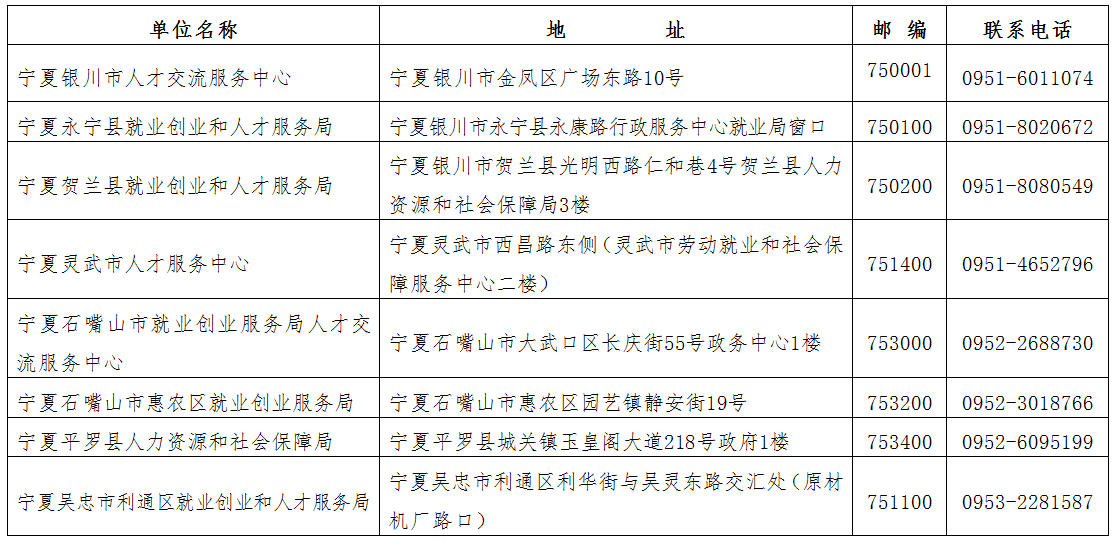 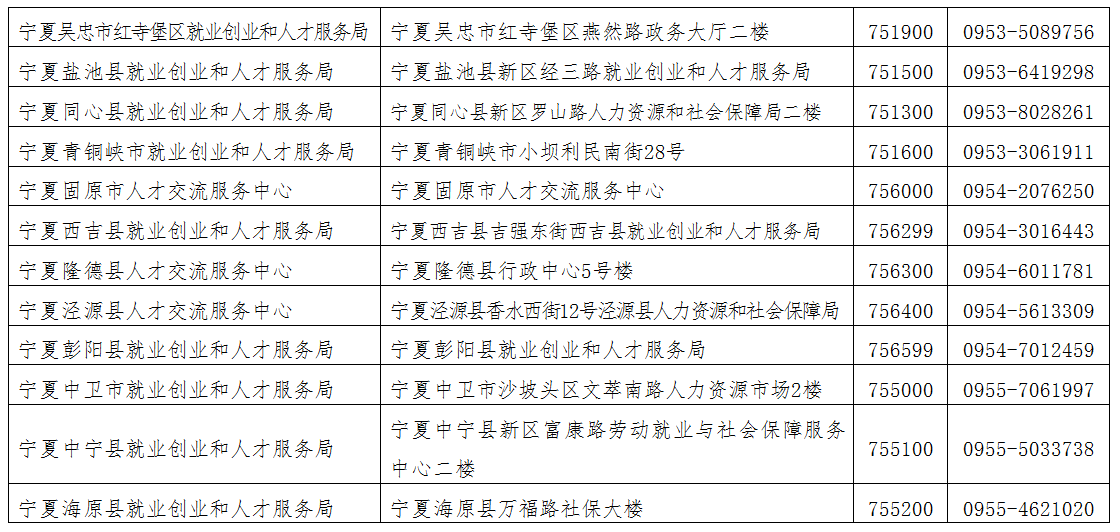 省（市、自治区）师范类毕业生师范类毕业生师范类毕业生非师范类毕业生非师范类毕业生非师范类毕业生非师范类毕业生非师范类毕业生1.北京市派遣单位：北京市XX区（县）人力资源和社会保障局档案转递：北京市XX区（县）人才服务中心 地    址：北京市XX区（县）派遣单位：北京市XX区（县）人力资源和社会保障局档案转递：北京市XX区（县）人才服务中心 地    址：北京市XX区（县）派遣单位：北京市XX区（县）人力资源和社会保障局档案转递：北京市XX区（县）人才服务中心 地    址：北京市XX区（县）派遣单位：北京市XX区（县）人力资源和社会保障局档案转递：北京市XX区（县）人才服务中心 地    址：北京市XX区（县）派遣单位：北京市XX区（县）人力资源和社会保障局档案转递：北京市XX区（县）人才服务中心 地    址：北京市XX区（县）派遣单位：北京市XX区（县）人力资源和社会保障局档案转递：北京市XX区（县）人才服务中心 地    址：北京市XX区（县）派遣单位：北京市XX区（县）人力资源和社会保障局档案转递：北京市XX区（县）人才服务中心 地    址：北京市XX区（县）派遣单位：北京市XX区（县）人力资源和社会保障局档案转递：北京市XX区（县）人才服务中心 地    址：北京市XX区（县）1.北京市主管部门：北京市人力资源和社会保障局大中专毕业生就业处联系电话：010－65263236 65261807主管部门：北京市人力资源和社会保障局大中专毕业生就业处联系电话：010－65263236 65261807主管部门：北京市人力资源和社会保障局大中专毕业生就业处联系电话：010－65263236 65261807主管部门：北京市人力资源和社会保障局大中专毕业生就业处联系电话：010－65263236 65261807主管部门：北京市人力资源和社会保障局大中专毕业生就业处联系电话：010－65263236 65261807主管部门：北京市人力资源和社会保障局大中专毕业生就业处联系电话：010－65263236 65261807主管部门：北京市人力资源和社会保障局大中专毕业生就业处联系电话：010－65263236 65261807主管部门：北京市人力资源和社会保障局大中专毕业生就业处联系电话：010－65263236 652618072.天津市派遣单位：天津市大中专毕业生就业指导中心档案转递：天津市大中专毕业生就业指导中心地    址：天津市南开区派遣单位：天津市大中专毕业生就业指导中心档案转递：天津市大中专毕业生就业指导中心地    址：天津市南开区派遣单位：天津市大中专毕业生就业指导中心档案转递：天津市大中专毕业生就业指导中心地    址：天津市南开区派遣单位：天津市大中专毕业生就业指导中心档案转递：天津市大中专毕业生就业指导中心地    址：天津市南开区派遣单位：天津市大中专毕业生就业指导中心档案转递：天津市大中专毕业生就业指导中心地    址：天津市南开区派遣单位：天津市大中专毕业生就业指导中心档案转递：天津市大中专毕业生就业指导中心地    址：天津市南开区派遣单位：天津市大中专毕业生就业指导中心档案转递：天津市大中专毕业生就业指导中心地    址：天津市南开区派遣单位：天津市大中专毕业生就业指导中心档案转递：天津市大中专毕业生就业指导中心地    址：天津市南开区2.天津市天津市大中专毕业生就业指导中心联系电话：022-23018725   022-23018720天津市大中专毕业生就业指导中心联系电话：022-23018725   022-23018720天津市大中专毕业生就业指导中心联系电话：022-23018725   022-23018720天津市大中专毕业生就业指导中心联系电话：022-23018725   022-23018720天津市大中专毕业生就业指导中心联系电话：022-23018725   022-23018720天津市大中专毕业生就业指导中心联系电话：022-23018725   022-23018720天津市大中专毕业生就业指导中心联系电话：022-23018725   022-23018720天津市大中专毕业生就业指导中心联系电话：022-23018725   022-230187203.河北省派遣单位：生源地（区、市）人力资源和社会保障局档案转递：档案随转地    址：河北省XX地（区、市）派遣单位：生源地（区、市）人力资源和社会保障局档案转递：档案随转地    址：河北省XX地（区、市）派遣单位：生源地（区、市）人力资源和社会保障局档案转递：档案随转地    址：河北省XX地（区、市）派遣单位：生源地（区、市）人力资源和社会保障局档案转递：档案随转地    址：河北省XX地（区、市）派遣单位：生源地（区、市）人力资源和社会保障局档案转递：档案随转地    址：河北省XX地（区、市）派遣单位：生源地（区、市）人力资源和社会保障局档案转递：档案随转地    址：河北省XX地（区、市）派遣单位：生源地（区、市）人力资源和社会保障局档案转递：档案随转地    址：河北省XX地（区、市）派遣单位：生源地（区、市）人力资源和社会保障局档案转递：档案随转地    址：河北省XX地（区、市）3.河北省主管部门：河北省人社厅联系电话：0311-88616771、88616336主管部门：河北省人社厅联系电话：0311-88616771、88616336主管部门：河北省人社厅联系电话：0311-88616771、88616336主管部门：河北省人社厅联系电话：0311-88616771、88616336主管部门：河北省人社厅联系电话：0311-88616771、88616336主管部门：河北省人社厅联系电话：0311-88616771、88616336主管部门：河北省人社厅联系电话：0311-88616771、88616336主管部门：河北省人社厅联系电话：0311-88616771、886163364.山西省派遣单位：生源地（市、州）教育局（太原：太原市大中专毕业生就业指导中心）档案转递：生源地（市、州）教育局（太原：太原市大中专毕业生就业指导中心）地    址：山西省XX地（市、州）派遣单位：生源地（市、州）教育局（太原：太原市大中专毕业生就业指导中心）档案转递：生源地（市、州）教育局（太原：太原市大中专毕业生就业指导中心）地    址：山西省XX地（市、州）派遣单位：生源地（市、州）教育局（太原：太原市大中专毕业生就业指导中心）档案转递：生源地（市、州）教育局（太原：太原市大中专毕业生就业指导中心）地    址：山西省XX地（市、州）派遣单位：生源地（市、州）教育局（太原：太原市大中专毕业生就业指导中心）档案转递：生源地（市、州）教育局（太原：太原市大中专毕业生就业指导中心）地    址：山西省XX地（市、州）派遣单位：生源地（市、州）教育局（太原：太原市大中专毕业生就业指导中心）档案转递：生源地（市、州）教育局（太原：太原市大中专毕业生就业指导中心）地    址：山西省XX地（市、州）派遣单位：生源地（市、州）教育局（太原：太原市大中专毕业生就业指导中心）档案转递：生源地（市、州）教育局（太原：太原市大中专毕业生就业指导中心）地    址：山西省XX地（市、州）派遣单位：生源地（市、州）教育局（太原：太原市大中专毕业生就业指导中心）档案转递：生源地（市、州）教育局（太原：太原市大中专毕业生就业指导中心）地    址：山西省XX地（市、州）派遣单位：生源地（市、州）教育局（太原：太原市大中专毕业生就业指导中心）档案转递：生源地（市、州）教育局（太原：太原市大中专毕业生就业指导中心）地    址：山西省XX地（市、州）4.山西省主管部门：山西省高校毕业生就业指导中心  联系电话  0351-2241292、2241230、2241200、2241300主管部门：山西省高校毕业生就业指导中心  联系电话  0351-2241292、2241230、2241200、2241300主管部门：山西省高校毕业生就业指导中心  联系电话  0351-2241292、2241230、2241200、2241300主管部门：山西省高校毕业生就业指导中心  联系电话  0351-2241292、2241230、2241200、2241300主管部门：山西省高校毕业生就业指导中心  联系电话  0351-2241292、2241230、2241200、2241300主管部门：山西省高校毕业生就业指导中心  联系电话  0351-2241292、2241230、2241200、2241300主管部门：山西省高校毕业生就业指导中心  联系电话  0351-2241292、2241230、2241200、2241300主管部门：山西省高校毕业生就业指导中心  联系电话  0351-2241292、2241230、2241200、22413005.内蒙古自治区派遣单位：生源地（市、盟）教育局（乌海市、鄂尔多斯市、巴彦淖尔市、兴安盟为人力资源和社会保障局）详见附件1档案转递：档案随转 地址：内蒙古自治区XX地（市、盟）派遣单位：生源地（市、盟）教育局（乌海市、鄂尔多斯市、巴彦淖尔市、兴安盟为人力资源和社会保障局）详见附件1档案转递：档案随转 地址：内蒙古自治区XX地（市、盟）派遣单位：生源地（市、盟）教育局（乌海市、鄂尔多斯市、巴彦淖尔市、兴安盟为人力资源和社会保障局）详见附件1档案转递：档案随转 地址：内蒙古自治区XX地（市、盟）派遣单位：生源地（市、盟）教育局（乌海市、鄂尔多斯市、巴彦淖尔市、兴安盟为人力资源和社会保障局）详见附件1档案转递：档案随转 地址：内蒙古自治区XX地（市、盟）派遣单位：生源地（市、盟）教育局（乌海市、鄂尔多斯市、巴彦淖尔市、兴安盟为人力资源和社会保障局）详见附件1档案转递：档案随转 地址：内蒙古自治区XX地（市、盟）派遣单位：生源地（市、盟）人力资源和社会保障局（二连浩特市、满洲里市为人才交流中心）详见附件1档案转递：档案随转 地址：内蒙古自治区XX地（市、盟）派遣单位：生源地（市、盟）人力资源和社会保障局（二连浩特市、满洲里市为人才交流中心）详见附件1档案转递：档案随转 地址：内蒙古自治区XX地（市、盟）派遣单位：生源地（市、盟）人力资源和社会保障局（二连浩特市、满洲里市为人才交流中心）详见附件1档案转递：档案随转 地址：内蒙古自治区XX地（市、盟）5.内蒙古自治区主管部门：内蒙古高校毕业生就业指导服务中心报到咨询电话:0471-6204139、0471-2856066档案咨询电话：0471-6204180、0471-6372296主管部门：内蒙古高校毕业生就业指导服务中心报到咨询电话:0471-6204139、0471-2856066档案咨询电话：0471-6204180、0471-6372296主管部门：内蒙古高校毕业生就业指导服务中心报到咨询电话:0471-6204139、0471-2856066档案咨询电话：0471-6204180、0471-6372296主管部门：内蒙古高校毕业生就业指导服务中心报到咨询电话:0471-6204139、0471-2856066档案咨询电话：0471-6204180、0471-6372296主管部门：内蒙古高校毕业生就业指导服务中心报到咨询电话:0471-6204139、0471-2856066档案咨询电话：0471-6204180、0471-6372296主管部门：内蒙古高校毕业生就业指导服务中心报到咨询电话:0471-6204139、0471-2856066档案咨询电话：0471-6204180、0471-6372296主管部门：内蒙古高校毕业生就业指导服务中心报到咨询电话:0471-6204139、0471-2856066档案咨询电话：0471-6204180、0471-6372296主管部门：内蒙古高校毕业生就业指导服务中心报到咨询电话:0471-6204139、0471-2856066档案咨询电话：0471-6204180、0471-63722966.辽宁省派遣单位：生源地（市、州）教育局（绥中县和昌图县为县教育局）档案转递：档案随转地    址：辽宁省XX地（市、州）派遣单位：生源地（市、州）教育局（绥中县和昌图县为县教育局）档案转递：档案随转地    址：辽宁省XX地（市、州）派遣单位：生源地（市、州）教育局（绥中县和昌图县为县教育局）档案转递：档案随转地    址：辽宁省XX地（市、州）派遣单位：生源地（市、州）人力资源和社会保障局（绥中县、昌图县为人力资源和社会保障局）档案转递：档案随转地    址：辽宁省XX地（市、州）派遣单位：生源地（市、州）人力资源和社会保障局（绥中县、昌图县为人力资源和社会保障局）档案转递：档案随转地    址：辽宁省XX地（市、州）派遣单位：生源地（市、州）人力资源和社会保障局（绥中县、昌图县为人力资源和社会保障局）档案转递：档案随转地    址：辽宁省XX地（市、州）派遣单位：生源地（市、州）人力资源和社会保障局（绥中县、昌图县为人力资源和社会保障局）档案转递：档案随转地    址：辽宁省XX地（市、州）派遣单位：生源地（市、州）人力资源和社会保障局（绥中县、昌图县为人力资源和社会保障局）档案转递：档案随转地    址：辽宁省XX地（市、州）6.辽宁省主管部门：辽宁省大学生就业指导局 联系电话:024-26901912（派遣咨询）         024-26901901（档案咨询）主管部门：辽宁省大学生就业指导局 联系电话:024-26901912（派遣咨询）         024-26901901（档案咨询）主管部门：辽宁省大学生就业指导局 联系电话:024-26901912（派遣咨询）         024-26901901（档案咨询）主管部门：辽宁省大学生就业指导局 联系电话:024-26901912（派遣咨询）         024-26901901（档案咨询）主管部门：辽宁省大学生就业指导局 联系电话:024-26901912（派遣咨询）         024-26901901（档案咨询）主管部门：辽宁省大学生就业指导局 联系电话:024-26901912（派遣咨询）         024-26901901（档案咨询）主管部门：辽宁省大学生就业指导局 联系电话:024-26901912（派遣咨询）         024-26901901（档案咨询）主管部门：辽宁省大学生就业指导局 联系电话:024-26901912（派遣咨询）         024-26901901（档案咨询）7.吉林省派遣单位：生源地（市、州）人才服务机构（长春市、吉林市、延边州、图们市、敦化市、珲春市、龙井市、和龙市、汪清县、安图县、四平市、洮南市、通榆县、镇赉县为人才服务中心，榆树市为人才开发服务中心，农安县、舒兰市、磐石市、蛟河市、桦甸市、永吉县、柳河县、辉南县、大安市、松原市、扶余市、长岭县、前郭县、乾安县、临江市、长白县、公主岭市、梅河口市为人才交流服务中心，双辽市、梨树县、伊通县、通化市为人才开发交流服务中心，集安市为人才中心，九台区、德惠市、通化县、白城市暨洮北区、白山市江源区为人才交流中心，辽源市、东丰县、东辽县、白山市、靖宇县为人才交流开发中心，抚松县为人才流动中心）档案转递：档案随寄地    址：吉林省XX地（市、州）派遣单位：生源地（市、州）人才服务机构（长春市、吉林市、延边州、图们市、敦化市、珲春市、龙井市、和龙市、汪清县、安图县、四平市、洮南市、通榆县、镇赉县为人才服务中心，榆树市为人才开发服务中心，农安县、舒兰市、磐石市、蛟河市、桦甸市、永吉县、柳河县、辉南县、大安市、松原市、扶余市、长岭县、前郭县、乾安县、临江市、长白县、公主岭市、梅河口市为人才交流服务中心，双辽市、梨树县、伊通县、通化市为人才开发交流服务中心，集安市为人才中心，九台区、德惠市、通化县、白城市暨洮北区、白山市江源区为人才交流中心，辽源市、东丰县、东辽县、白山市、靖宇县为人才交流开发中心，抚松县为人才流动中心）档案转递：档案随寄地    址：吉林省XX地（市、州）派遣单位：生源地（市、州）人才服务机构（长春市、吉林市、延边州、图们市、敦化市、珲春市、龙井市、和龙市、汪清县、安图县、四平市、洮南市、通榆县、镇赉县为人才服务中心，榆树市为人才开发服务中心，农安县、舒兰市、磐石市、蛟河市、桦甸市、永吉县、柳河县、辉南县、大安市、松原市、扶余市、长岭县、前郭县、乾安县、临江市、长白县、公主岭市、梅河口市为人才交流服务中心，双辽市、梨树县、伊通县、通化市为人才开发交流服务中心，集安市为人才中心，九台区、德惠市、通化县、白城市暨洮北区、白山市江源区为人才交流中心，辽源市、东丰县、东辽县、白山市、靖宇县为人才交流开发中心，抚松县为人才流动中心）档案转递：档案随寄地    址：吉林省XX地（市、州）派遣单位：生源地（市、州）人才服务机构（长春市、吉林市、延边州、图们市、敦化市、珲春市、龙井市、和龙市、汪清县、安图县、四平市、洮南市、通榆县、镇赉县为人才服务中心，榆树市为人才开发服务中心，农安县、舒兰市、磐石市、蛟河市、桦甸市、永吉县、柳河县、辉南县、大安市、松原市、扶余市、长岭县、前郭县、乾安县、临江市、长白县、公主岭市、梅河口市为人才交流服务中心，双辽市、梨树县、伊通县、通化市为人才开发交流服务中心，集安市为人才中心，九台区、德惠市、通化县、白城市暨洮北区、白山市江源区为人才交流中心，辽源市、东丰县、东辽县、白山市、靖宇县为人才交流开发中心，抚松县为人才流动中心）档案转递：档案随寄地    址：吉林省XX地（市、州）派遣单位：生源地（市、州）人才服务机构（长春市、吉林市、延边州、图们市、敦化市、珲春市、龙井市、和龙市、汪清县、安图县、四平市、洮南市、通榆县、镇赉县为人才服务中心，榆树市为人才开发服务中心，农安县、舒兰市、磐石市、蛟河市、桦甸市、永吉县、柳河县、辉南县、大安市、松原市、扶余市、长岭县、前郭县、乾安县、临江市、长白县、公主岭市、梅河口市为人才交流服务中心，双辽市、梨树县、伊通县、通化市为人才开发交流服务中心，集安市为人才中心，九台区、德惠市、通化县、白城市暨洮北区、白山市江源区为人才交流中心，辽源市、东丰县、东辽县、白山市、靖宇县为人才交流开发中心，抚松县为人才流动中心）档案转递：档案随寄地    址：吉林省XX地（市、州）派遣单位：生源地（市、州）人才服务机构（长春市、吉林市、延边州、图们市、敦化市、珲春市、龙井市、和龙市、汪清县、安图县、四平市、洮南市、通榆县、镇赉县为人才服务中心，榆树市为人才开发服务中心，农安县、舒兰市、磐石市、蛟河市、桦甸市、永吉县、柳河县、辉南县、大安市、松原市、扶余市、长岭县、前郭县、乾安县、临江市、长白县、公主岭市、梅河口市为人才交流服务中心，双辽市、梨树县、伊通县、通化市为人才开发交流服务中心，集安市为人才中心，九台区、德惠市、通化县、白城市暨洮北区、白山市江源区为人才交流中心，辽源市、东丰县、东辽县、白山市、靖宇县为人才交流开发中心，抚松县为人才流动中心）档案转递：档案随寄地    址：吉林省XX地（市、州）派遣单位：生源地（市、州）人才服务机构（长春市、吉林市、延边州、图们市、敦化市、珲春市、龙井市、和龙市、汪清县、安图县、四平市、洮南市、通榆县、镇赉县为人才服务中心，榆树市为人才开发服务中心，农安县、舒兰市、磐石市、蛟河市、桦甸市、永吉县、柳河县、辉南县、大安市、松原市、扶余市、长岭县、前郭县、乾安县、临江市、长白县、公主岭市、梅河口市为人才交流服务中心，双辽市、梨树县、伊通县、通化市为人才开发交流服务中心，集安市为人才中心，九台区、德惠市、通化县、白城市暨洮北区、白山市江源区为人才交流中心，辽源市、东丰县、东辽县、白山市、靖宇县为人才交流开发中心，抚松县为人才流动中心）档案转递：档案随寄地    址：吉林省XX地（市、州）派遣单位：生源地（市、州）人才服务机构（长春市、吉林市、延边州、图们市、敦化市、珲春市、龙井市、和龙市、汪清县、安图县、四平市、洮南市、通榆县、镇赉县为人才服务中心，榆树市为人才开发服务中心，农安县、舒兰市、磐石市、蛟河市、桦甸市、永吉县、柳河县、辉南县、大安市、松原市、扶余市、长岭县、前郭县、乾安县、临江市、长白县、公主岭市、梅河口市为人才交流服务中心，双辽市、梨树县、伊通县、通化市为人才开发交流服务中心，集安市为人才中心，九台区、德惠市、通化县、白城市暨洮北区、白山市江源区为人才交流中心，辽源市、东丰县、东辽县、白山市、靖宇县为人才交流开发中心，抚松县为人才流动中心）档案转递：档案随寄地    址：吉林省XX地（市、州）7.吉林省主管部门:吉林省高等学校毕业生就业指导中心   联系电话:0431-84617845、84657570、84689772主管部门:吉林省高等学校毕业生就业指导中心   联系电话:0431-84617845、84657570、84689772主管部门:吉林省高等学校毕业生就业指导中心   联系电话:0431-84617845、84657570、84689772主管部门:吉林省高等学校毕业生就业指导中心   联系电话:0431-84617845、84657570、84689772主管部门:吉林省高等学校毕业生就业指导中心   联系电话:0431-84617845、84657570、84689772主管部门:吉林省高等学校毕业生就业指导中心   联系电话:0431-84617845、84657570、84689772主管部门:吉林省高等学校毕业生就业指导中心   联系电话:0431-84617845、84657570、84689772主管部门:吉林省高等学校毕业生就业指导中心   联系电话:0431-84617845、84657570、846897728.黑龙江省派遣单位：各市（地）、县（市）教育局（农垦生源为省农垦总局、森工生源为省森工总局、大兴安岭为行署教育局）档案专递：档案随转地    址：黑龙江省XX地（市、州）派遣单位：各市（地）、县（市）教育局（农垦生源为省农垦总局、森工生源为省森工总局、大兴安岭为行署教育局）档案专递：档案随转地    址：黑龙江省XX地（市、州）派遣单位：各市（地）、县（市）教育局（农垦生源为省农垦总局、森工生源为省森工总局、大兴安岭为行署教育局）档案专递：档案随转地    址：黑龙江省XX地（市、州）派遣单位：各市（地）、县（市）人力资源和社会保障局（农垦生源为省农垦总局、森工生源为省森工总局、大兴安岭为行署人力资源和社会保障局）档案专递：档案随转地    址：黑龙江省XX地（市、州）派遣单位：各市（地）、县（市）人力资源和社会保障局（农垦生源为省农垦总局、森工生源为省森工总局、大兴安岭为行署人力资源和社会保障局）档案专递：档案随转地    址：黑龙江省XX地（市、州）派遣单位：各市（地）、县（市）人力资源和社会保障局（农垦生源为省农垦总局、森工生源为省森工总局、大兴安岭为行署人力资源和社会保障局）档案专递：档案随转地    址：黑龙江省XX地（市、州）派遣单位：各市（地）、县（市）人力资源和社会保障局（农垦生源为省农垦总局、森工生源为省森工总局、大兴安岭为行署人力资源和社会保障局）档案专递：档案随转地    址：黑龙江省XX地（市、州）派遣单位：各市（地）、县（市）人力资源和社会保障局（农垦生源为省农垦总局、森工生源为省森工总局、大兴安岭为行署人力资源和社会保障局）档案专递：档案随转地    址：黑龙江省XX地（市、州）8.黑龙江省主管部门: 黑龙江省教育厅学生处   联系电话: 0451-82353558主管部门: 黑龙江省教育厅学生处   联系电话: 0451-82353558主管部门: 黑龙江省教育厅学生处   联系电话: 0451-82353558主管部门: 黑龙江省教育厅学生处   联系电话: 0451-82353558主管部门: 黑龙江省教育厅学生处   联系电话: 0451-82353558主管部门: 黑龙江省教育厅学生处   联系电话: 0451-82353558主管部门: 黑龙江省教育厅学生处   联系电话: 0451-82353558主管部门: 黑龙江省教育厅学生处   联系电话: 0451-823535589.上海市派遣单位：上海市学生事务中心档案转递：上海市学生事务中心地    址：上海市徐汇区   （需要注明派遣缘由，否则退档）派遣单位：上海市学生事务中心档案转递：上海市学生事务中心地    址：上海市徐汇区   （需要注明派遣缘由，否则退档）派遣单位：上海市学生事务中心档案转递：上海市学生事务中心地    址：上海市徐汇区   （需要注明派遣缘由，否则退档）派遣单位：上海市学生事务中心档案转递：上海市学生事务中心地    址：上海市徐汇区   （需要注明派遣缘由，否则退档）派遣单位：上海市学生事务中心档案转递：上海市学生事务中心地    址：上海市徐汇区   （需要注明派遣缘由，否则退档）派遣单位：上海市学生事务中心档案转递：上海市学生事务中心地    址：上海市徐汇区   （需要注明派遣缘由，否则退档）派遣单位：上海市学生事务中心档案转递：上海市学生事务中心地    址：上海市徐汇区   （需要注明派遣缘由，否则退档）派遣单位：上海市学生事务中心档案转递：上海市学生事务中心地    址：上海市徐汇区   （需要注明派遣缘由，否则退档）9.上海市主管部门: 上海市学生事务中心联系电话: 021－64829191主管部门: 上海市学生事务中心联系电话: 021－64829191主管部门: 上海市学生事务中心联系电话: 021－64829191主管部门: 上海市学生事务中心联系电话: 021－64829191主管部门: 上海市学生事务中心联系电话: 021－64829191主管部门: 上海市学生事务中心联系电话: 021－64829191主管部门: 上海市学生事务中心联系电话: 021－64829191主管部门: 上海市学生事务中心联系电话: 021－6482919110.江苏省派遣单位：生源所在地市（县）人才服务中心 （徐州市为人力资源办公室，淮安市为人才中心，扬州市为人力资源市场管理办公室）档案转递：档案随转 地    址：江苏省XX地（市、州）派遣单位：生源所在地市（县）人才服务中心 （徐州市为人力资源办公室，淮安市为人才中心，扬州市为人力资源市场管理办公室）档案转递：档案随转 地    址：江苏省XX地（市、州）派遣单位：生源所在地市（县）人才服务中心 （徐州市为人力资源办公室，淮安市为人才中心，扬州市为人力资源市场管理办公室）档案转递：档案随转 地    址：江苏省XX地（市、州）派遣单位：生源所在地市（县）人才服务中心 （徐州市为人力资源办公室，淮安市为人才中心，扬州市为人力资源市场管理办公室）档案转递：档案随转 地    址：江苏省XX地（市、州）派遣单位：生源所在地市（县）人才服务中心 （徐州市为人力资源办公室，淮安市为人才中心，扬州市为人力资源市场管理办公室）档案转递：档案随转 地    址：江苏省XX地（市、州）派遣单位：生源所在地市（县）人才服务中心 （徐州市为人力资源办公室，淮安市为人才中心，扬州市为人力资源市场管理办公室）档案转递：档案随转 地    址：江苏省XX地（市、州）派遣单位：生源所在地市（县）人才服务中心 （徐州市为人力资源办公室，淮安市为人才中心，扬州市为人力资源市场管理办公室）档案转递：档案随转 地    址：江苏省XX地（市、州）派遣单位：生源所在地市（县）人才服务中心 （徐州市为人力资源办公室，淮安市为人才中心，扬州市为人力资源市场管理办公室）档案转递：档案随转 地    址：江苏省XX地（市、州）10.江苏省主管部门: 江苏省高校招生就业指导服务中心联系电话: 025-83335737、83335761主管部门: 江苏省高校招生就业指导服务中心联系电话: 025-83335737、83335761主管部门: 江苏省高校招生就业指导服务中心联系电话: 025-83335737、83335761主管部门: 江苏省高校招生就业指导服务中心联系电话: 025-83335737、83335761主管部门: 江苏省高校招生就业指导服务中心联系电话: 025-83335737、83335761主管部门: 江苏省高校招生就业指导服务中心联系电话: 025-83335737、83335761主管部门: 江苏省高校招生就业指导服务中心联系电话: 025-83335737、83335761主管部门: 江苏省高校招生就业指导服务中心联系电话: 025-83335737、8333576111.浙江省派遣单位：生源地各市、县（市、区）人才服务机构或教育局（见附件2）档案转递：档案随转地    址：浙江省XX市XX县（市、区）派遣单位：生源地各市、县（市、区）人才服务机构或教育局（见附件2）档案转递：档案随转地    址：浙江省XX市XX县（市、区）派遣单位：生源地各市、县（市、区）人才服务机构或教育局（见附件2）档案转递：档案随转地    址：浙江省XX市XX县（市、区）派遣单位：生源地各市、县（市、区）人才服务机构或教育局（见附件2）档案转递：档案随转地    址：浙江省XX市XX县（市、区）派遣单位：生源地各市、县（市、区）人才服务机构或教育局（见附件2）档案转递：档案随转地    址：浙江省XX市XX县（市、区）派遣单位：生源地各市、县（市、区）人才服务机构或教育局（见附件2）档案转递：档案随转地    址：浙江省XX市XX县（市、区）派遣单位：生源地各市、县（市、区）人才服务机构或教育局（见附件2）档案转递：档案随转地    址：浙江省XX市XX县（市、区）派遣单位：生源地各市、县（市、区）人才服务机构或教育局（见附件2）档案转递：档案随转地    址：浙江省XX市XX县（市、区）11.浙江省主管部门: 浙江省高校毕业生就业指导服务中心   联系电话: 0571-88008635，88008656主管部门: 浙江省高校毕业生就业指导服务中心   联系电话: 0571-88008635，88008656主管部门: 浙江省高校毕业生就业指导服务中心   联系电话: 0571-88008635，88008656主管部门: 浙江省高校毕业生就业指导服务中心   联系电话: 0571-88008635，88008656主管部门: 浙江省高校毕业生就业指导服务中心   联系电话: 0571-88008635，88008656主管部门: 浙江省高校毕业生就业指导服务中心   联系电话: 0571-88008635，88008656主管部门: 浙江省高校毕业生就业指导服务中心   联系电话: 0571-88008635，88008656主管部门: 浙江省高校毕业生就业指导服务中心   联系电话: 0571-88008635，8800865612.安徽省派遣单位：生源所在地人才服务机构（详见附件3）档案转递：档案随转地    址：安徽省XX市XX县（市、区）主管部门:安徽省毕业生就业指导中心联系电话: 0551-62999739（手续办理）派遣单位：生源所在地人才服务机构（详见附件3）档案转递：档案随转地    址：安徽省XX市XX县（市、区）主管部门:安徽省毕业生就业指导中心联系电话: 0551-62999739（手续办理）派遣单位：生源所在地人才服务机构（详见附件3）档案转递：档案随转地    址：安徽省XX市XX县（市、区）主管部门:安徽省毕业生就业指导中心联系电话: 0551-62999739（手续办理）派遣单位：生源所在地人才服务机构（详见附件3）档案转递：档案随转地    址：安徽省XX市XX县（市、区）主管部门:安徽省毕业生就业指导中心联系电话: 0551-62999739（手续办理）派遣单位：生源所在地人才服务机构（详见附件3）档案转递：档案随转地    址：安徽省XX市XX县（市、区）主管部门:安徽省毕业生就业指导中心联系电话: 0551-62999739（手续办理）派遣单位：生源所在地人才服务机构（详见附件3）档案转递：档案随转地    址：安徽省XX市XX县（市、区）主管部门:安徽省毕业生就业指导中心联系电话: 0551-62999739（手续办理）派遣单位：生源所在地人才服务机构（详见附件3）档案转递：档案随转地    址：安徽省XX市XX县（市、区）主管部门:安徽省毕业生就业指导中心联系电话: 0551-62999739（手续办理）派遣单位：生源所在地人才服务机构（详见附件3）档案转递：档案随转地    址：安徽省XX市XX县（市、区）主管部门:安徽省毕业生就业指导中心联系电话: 0551-62999739（手续办理）13.福建省派遣单位: 生源地县（市、区）教育局档案转递: 档案随转（福州市寄到福州教育人才服务中心）地    址：福建省县（市、区）派遣单位: 生源地县（市、区）教育局档案转递: 档案随转（福州市寄到福州教育人才服务中心）地    址：福建省县（市、区）派遣单位: 生源地县（市、区）教育局档案转递: 档案随转（福州市寄到福州教育人才服务中心）地    址：福建省县（市、区）派遣单位: 生源地县（市、区）人社局、公务员局或人才中心（详见附件5）档案转递: 档案随转地    址：福建省县（市、区）派遣单位: 生源地县（市、区）人社局、公务员局或人才中心（详见附件5）档案转递: 档案随转地    址：福建省县（市、区）派遣单位: 生源地县（市、区）人社局、公务员局或人才中心（详见附件5）档案转递: 档案随转地    址：福建省县（市、区）派遣单位: 生源地县（市、区）人社局、公务员局或人才中心（详见附件5）档案转递: 档案随转地    址：福建省县（市、区）派遣单位: 生源地县（市、区）人社局、公务员局或人才中心（详见附件5）档案转递: 档案随转地    址：福建省县（市、区）13.福建省主管部门: 福建省教育厅高校学生处联系电话: 0591-87091486主管部门: 福建省教育厅高校学生处联系电话: 0591-87091486主管部门: 福建省教育厅高校学生处联系电话: 0591-87091486主管部门: 福建省人社厅联系电话: 0591-87546900主管部门: 福建省人社厅联系电话: 0591-87546900主管部门: 福建省人社厅联系电话: 0591-87546900主管部门: 福建省人社厅联系电话: 0591-87546900主管部门: 福建省人社厅联系电话: 0591-8754690014.江西省派遣单位：生源地市、省直管县（市）教育局（共青城市为教育和体育局、鄱阳县、安福县、南城县为教育体育局。）档案转递：江西省各市、县（区）人才服务机构（详见附件6）地    址：江西省XX地（市、直辖县或市）派遣单位：生源地市、省直管县（市）教育局（共青城市为教育和体育局、鄱阳县、安福县、南城县为教育体育局。）档案转递：江西省各市、县（区）人才服务机构（详见附件6）地    址：江西省XX地（市、直辖县或市）派遣单位：生源地市、省直管县（市）教育局（共青城市为教育和体育局、鄱阳县、安福县、南城县为教育体育局。）档案转递：江西省各市、县（区）人才服务机构（详见附件6）地    址：江西省XX地（市、直辖县或市）派遣单位：生源地市、省直管县（市）教育局（共青城市为教育和体育局、鄱阳县、安福县、南城县为教育体育局。）档案转递：江西省各市、县（区）人才服务机构（详见附件6）地    址：江西省XX地（市、直辖县或市）派遣单位：生源地市、省直管县（市）教育局（共青城市为教育和体育局、鄱阳县、安福县、南城县为教育体育局。）档案转递：江西省各市、县（区）人才服务机构（详见附件6）地    址：江西省XX地（市、直辖县或市）派遣单位：生源地市、省直管县（市）教育局（共青城市为教育和体育局、鄱阳县、安福县、南城县为教育体育局。）档案转递：江西省各市、县（区）人才服务机构（详见附件6）地    址：江西省XX地（市、直辖县或市）派遣单位：生源地市、省直管县（市）教育局（共青城市为教育和体育局、鄱阳县、安福县、南城县为教育体育局。）档案转递：江西省各市、县（区）人才服务机构（详见附件6）地    址：江西省XX地（市、直辖县或市）派遣单位：生源地市、省直管县（市）教育局（共青城市为教育和体育局、鄱阳县、安福县、南城县为教育体育局。）档案转递：江西省各市、县（区）人才服务机构（详见附件6）地    址：江西省XX地（市、直辖县或市）14.江西省主管部门: 江西省高等院校毕业生就业工作办公室联系电话: 0791-88510036、88692173、88503302（传真）主管部门: 江西省高等院校毕业生就业工作办公室联系电话: 0791-88510036、88692173、88503302（传真）主管部门: 江西省高等院校毕业生就业工作办公室联系电话: 0791-88510036、88692173、88503302（传真）主管部门: 江西省高等院校毕业生就业工作办公室联系电话: 0791-88510036、88692173、88503302（传真）主管部门: 江西省高等院校毕业生就业工作办公室联系电话: 0791-88510036、88692173、88503302（传真）主管部门: 江西省高等院校毕业生就业工作办公室联系电话: 0791-88510036、88692173、88503302（传真）主管部门: 江西省高等院校毕业生就业工作办公室联系电话: 0791-88510036、88692173、88503302（传真）主管部门: 江西省高等院校毕业生就业工作办公室联系电话: 0791-88510036、88692173、88503302（传真）15.山东省派遣单位：生源地（市、州）教育局档案转递：生源地（市、州）教育局地    址：山东省XX地（市、州）派遣单位：生源地（市、州）教育局档案转递：生源地（市、州）教育局地    址：山东省XX地（市、州）派遣单位：生源地（市、州）人力资源和社会保障局档案转递：生源地（市、州）人力资源和社会保障局地    址：山东省XX地（市、州）派遣单位：生源地（市、州）人力资源和社会保障局档案转递：生源地（市、州）人力资源和社会保障局地    址：山东省XX地（市、州）派遣单位：生源地（市、州）人力资源和社会保障局档案转递：生源地（市、州）人力资源和社会保障局地    址：山东省XX地（市、州）派遣单位：生源地（市、州）人力资源和社会保障局档案转递：生源地（市、州）人力资源和社会保障局地    址：山东省XX地（市、州）派遣单位：生源地（市、州）人力资源和社会保障局档案转递：生源地（市、州）人力资源和社会保障局地    址：山东省XX地（市、州）派遣单位：生源地（市、州）人力资源和社会保障局档案转递：生源地（市、州）人力资源和社会保障局地    址：山东省XX地（市、州）15.山东省主管部门: 山东省教育厅学生处联系电话：0531-81916511主管部门: 山东省教育厅学生处联系电话：0531-81916511主管部门: 山东省毕业生就业指导中心联系电话：0531-88597896主管部门: 山东省毕业生就业指导中心联系电话：0531-88597896主管部门: 山东省毕业生就业指导中心联系电话：0531-88597896主管部门: 山东省毕业生就业指导中心联系电话：0531-88597896主管部门: 山东省毕业生就业指导中心联系电话：0531-88597896主管部门: 山东省毕业生就业指导中心联系电话：0531-8859789616.河南省派遣单位：生源地（市、州）教育局档案转递：生源地（市、州）教育局地    址：河南省XX地（市、州）派遣单位：生源地（市、州）教育局档案转递：生源地（市、州）教育局地    址：河南省XX地（市、州）派遣单位：生源地（市、州）人力资源和社会保障局档案转递：生源地（市、州）人力资源和社会保障局地    址：河南省XX地（市、州）派遣单位：生源地（市、州）人力资源和社会保障局档案转递：生源地（市、州）人力资源和社会保障局地    址：河南省XX地（市、州）派遣单位：生源地（市、州）人力资源和社会保障局档案转递：生源地（市、州）人力资源和社会保障局地    址：河南省XX地（市、州）派遣单位：生源地（市、州）人力资源和社会保障局档案转递：生源地（市、州）人力资源和社会保障局地    址：河南省XX地（市、州）派遣单位：生源地（市、州）人力资源和社会保障局档案转递：生源地（市、州）人力资源和社会保障局地    址：河南省XX地（市、州）派遣单位：生源地（市、州）人力资源和社会保障局档案转递：生源地（市、州）人力资源和社会保障局地    址：河南省XX地（市、州）16.河南省主管部门: 河南省大中专学校学生信息咨询与就业指导服务中心联系电话: 0371-65795070、65795072主管部门: 河南省大中专学校学生信息咨询与就业指导服务中心联系电话: 0371-65795070、65795072主管部门: 河南省大中专学校学生信息咨询与就业指导服务中心联系电话: 0371-65795070、65795072主管部门: 河南省大中专学校学生信息咨询与就业指导服务中心联系电话: 0371-65795070、65795072主管部门: 河南省大中专学校学生信息咨询与就业指导服务中心联系电话: 0371-65795070、65795072主管部门: 河南省大中专学校学生信息咨询与就业指导服务中心联系电话: 0371-65795070、65795072主管部门: 河南省大中专学校学生信息咨询与就业指导服务中心联系电话: 0371-65795070、65795072主管部门: 河南省大中专学校学生信息咨询与就业指导服务中心联系电话: 0371-65795070、6579507217.湖北省派遣单位：详见湖北毕业生就业网（附件Excel表）派遣单位：详见湖北毕业生就业网（附件Excel表）派遣单位：详见湖北毕业生就业网（附件Excel表）派遣单位：详见湖北毕业生就业网（附件Excel表）派遣单位：详见湖北毕业生就业网（附件Excel表）派遣单位：详见湖北毕业生就业网（附件Excel表）派遣单位：详见湖北毕业生就业网（附件Excel表）派遣单位：详见湖北毕业生就业网（附件Excel表）17.湖北省主管部门: 湖北省高等学校毕业生就业指导服务中心联系电话: 027-87678400、87677752主管部门: 湖北省高等学校毕业生就业指导服务中心联系电话: 027-87678400、87677752主管部门: 湖北省高等学校毕业生就业指导服务中心联系电话: 027-87678400、87677752主管部门: 湖北省高等学校毕业生就业指导服务中心联系电话: 027-87678400、87677752主管部门: 湖北省高等学校毕业生就业指导服务中心联系电话: 027-87678400、87677752主管部门: 湖北省高等学校毕业生就业指导服务中心联系电话: 027-87678400、87677752主管部门: 湖北省高等学校毕业生就业指导服务中心联系电话: 027-87678400、87677752主管部门: 湖北省高等学校毕业生就业指导服务中心联系电话: 027-87678400、8767775218.湖南省派遣单位：生源地（市、州）教育局档案转递：生源地（市、州）教育局地    址：湖南省XX地（市、州）派遣单位：生源地（市、州）教育局档案转递：生源地（市、州）教育局地    址：湖南省XX地（市、州）派遣单位：生源地（市、州）教育局档案转递：生源地（市、州）教育局地    址：湖南省XX地（市、州）派遣单位：生源地（市、州）教育局档案转递：生源地（市、州）教育局地    址：湖南省XX地（市、州）派遣单位：生源地（市、州）教育局档案转递：生源地（市、州）教育局地    址：湖南省XX地（市、州）派遣单位：生源地（市、州）教育局档案转递：生源地（市、州）教育局地    址：湖南省XX地（市、州）派遣单位：生源地（市、州）教育局档案转递：生源地（市、州）教育局地    址：湖南省XX地（市、州）派遣单位：生源地（市、州）教育局档案转递：生源地（市、州）教育局地    址：湖南省XX地（市、州）18.湖南省主管部门: 湖南省教育厅毕业生就业办公室联系电话: 0731－82816663、82816670主管部门: 湖南省教育厅毕业生就业办公室联系电话: 0731－82816663、82816670主管部门: 湖南省教育厅毕业生就业办公室联系电话: 0731－82816663、82816670主管部门: 湖南省教育厅毕业生就业办公室联系电话: 0731－82816663、82816670主管部门: 湖南省教育厅毕业生就业办公室联系电话: 0731－82816663、82816670主管部门: 湖南省教育厅毕业生就业办公室联系电话: 0731－82816663、82816670主管部门: 湖南省教育厅毕业生就业办公室联系电话: 0731－82816663、82816670主管部门: 湖南省教育厅毕业生就业办公室联系电话: 0731－82816663、8281667019.广东省派遣单位：生源地（市、州）教育局档案转递：档案随转（广州为市高校毕业生就业指导中心，深圳、惠州、中山、江门为市人才交流服务中心，珠海为人才资源与就业服务中心，佛山为市人才资源开发服务中心，茂名为市人才开发管理办公室，清远为市人力资源管理办公室）地    址：广东省XX地（市、州）派遣单位：生源地（市、州）教育局档案转递：档案随转（广州为市高校毕业生就业指导中心，深圳、惠州、中山、江门为市人才交流服务中心，珠海为人才资源与就业服务中心，佛山为市人才资源开发服务中心，茂名为市人才开发管理办公室，清远为市人力资源管理办公室）地    址：广东省XX地（市、州）派遣单位：生源地（市、州）人力资源和社会保障局（广州为高校毕业生就业指导服务中心）档案转递：档案随转地    址：广东省XX地（市、州）派遣单位：生源地（市、州）人力资源和社会保障局（广州为高校毕业生就业指导服务中心）档案转递：档案随转地    址：广东省XX地（市、州）派遣单位：生源地（市、州）人力资源和社会保障局（广州为高校毕业生就业指导服务中心）档案转递：档案随转地    址：广东省XX地（市、州）派遣单位：生源地（市、州）人力资源和社会保障局（广州为高校毕业生就业指导服务中心）档案转递：档案随转地    址：广东省XX地（市、州）派遣单位：生源地（市、州）人力资源和社会保障局（广州为高校毕业生就业指导服务中心）档案转递：档案随转地    址：广东省XX地（市、州）派遣单位：生源地（市、州）人力资源和社会保障局（广州为高校毕业生就业指导服务中心）档案转递：档案随转地    址：广东省XX地（市、州）19.广东省主管部门: 广东省高等学校毕业生就业指导中心联系电话: 020-37626987（派遣咨询），档案查询：020-37627806 、020-37626097  主管部门: 广东省高等学校毕业生就业指导中心联系电话: 020-37626987（派遣咨询），档案查询：020-37627806 、020-37626097  主管部门: 广东省高等学校毕业生就业指导中心联系电话: 020-37626987（派遣咨询），档案查询：020-37627806 、020-37626097  主管部门: 广东省高等学校毕业生就业指导中心联系电话: 020-37626987（派遣咨询），档案查询：020-37627806 、020-37626097  主管部门: 广东省高等学校毕业生就业指导中心联系电话: 020-37626987（派遣咨询），档案查询：020-37627806 、020-37626097  主管部门: 广东省高等学校毕业生就业指导中心联系电话: 020-37626987（派遣咨询），档案查询：020-37627806 、020-37626097  主管部门: 广东省高等学校毕业生就业指导中心联系电话: 020-37626987（派遣咨询），档案查询：020-37627806 、020-37626097  主管部门: 广东省高等学校毕业生就业指导中心联系电话: 020-37626987（派遣咨询），档案查询：020-37627806 、020-37626097  20.广西壮族自治区派遣单位：生源所在地（市、区、县）公共人才服务部门（详见附件4）档案转递：档案随转 地    址：广西壮族自治区南宁市派遣单位：生源所在地（市、区、县）公共人才服务部门（详见附件4）档案转递：档案随转 地    址：广西壮族自治区南宁市派遣单位：生源所在地（市、区、县）公共人才服务部门（详见附件4）档案转递：档案随转 地    址：广西壮族自治区南宁市派遣单位：生源所在地（市、区、县）公共人才服务部门（详见附件4）档案转递：档案随转 地    址：广西壮族自治区南宁市派遣单位：生源所在地（市、区、县）公共人才服务部门（详见附件4）档案转递：档案随转 地    址：广西壮族自治区南宁市派遣单位：生源所在地（市、区、县）公共人才服务部门（详见附件4）档案转递：档案随转 地    址：广西壮族自治区南宁市派遣单位：生源所在地（市、区、县）公共人才服务部门（详见附件4）档案转递：档案随转 地    址：广西壮族自治区南宁市派遣单位：生源所在地（市、区、县）公共人才服务部门（详见附件4）档案转递：档案随转 地    址：广西壮族自治区南宁市20.广西壮族自治区主管部门: 广西大学生就业服务中心联系电话: 0771-3859813，3839583主管部门: 广西大学生就业服务中心联系电话: 0771-3859813，3839583主管部门: 广西大学生就业服务中心联系电话: 0771-3859813，3839583主管部门: 广西大学生就业服务中心联系电话: 0771-3859813，3839583主管部门: 广西大学生就业服务中心联系电话: 0771-3859813，3839583主管部门: 广西大学生就业服务中心联系电话: 0771-3859813，3839583主管部门: 广西大学生就业服务中心联系电话: 0771-3859813，3839583主管部门: 广西大学生就业服务中心联系电话: 0771-3859813，383958321.海南省派遣单位：生源所在地（市、县）就业局（海口市为人才劳动力交流服务中心，三亚市、儋州市为人力资源开发局，万宁市为就业服务局，屯昌县为劳动就业管理局，琼中县为就业管理局）档案转递：档案随转地    址：海南省XX地（市、州）派遣单位：生源所在地（市、县）就业局（海口市为人才劳动力交流服务中心，三亚市、儋州市为人力资源开发局，万宁市为就业服务局，屯昌县为劳动就业管理局，琼中县为就业管理局）档案转递：档案随转地    址：海南省XX地（市、州）派遣单位：生源所在地（市、县）就业局（海口市为人才劳动力交流服务中心，三亚市、儋州市为人力资源开发局，万宁市为就业服务局，屯昌县为劳动就业管理局，琼中县为就业管理局）档案转递：档案随转地    址：海南省XX地（市、州）派遣单位：生源所在地（市、县）就业局（海口市为人才劳动力交流服务中心，三亚市、儋州市为人力资源开发局，万宁市为就业服务局，屯昌县为劳动就业管理局，琼中县为就业管理局）档案转递：档案随转地    址：海南省XX地（市、州）派遣单位：生源所在地（市、县）就业局（海口市为人才劳动力交流服务中心，三亚市、儋州市为人力资源开发局，万宁市为就业服务局，屯昌县为劳动就业管理局，琼中县为就业管理局）档案转递：档案随转地    址：海南省XX地（市、州）派遣单位：生源所在地（市、县）就业局（海口市为人才劳动力交流服务中心，三亚市、儋州市为人力资源开发局，万宁市为就业服务局，屯昌县为劳动就业管理局，琼中县为就业管理局）档案转递：档案随转地    址：海南省XX地（市、州）派遣单位：生源所在地（市、县）就业局（海口市为人才劳动力交流服务中心，三亚市、儋州市为人力资源开发局，万宁市为就业服务局，屯昌县为劳动就业管理局，琼中县为就业管理局）档案转递：档案随转地    址：海南省XX地（市、州）派遣单位：生源所在地（市、县）就业局（海口市为人才劳动力交流服务中心，三亚市、儋州市为人力资源开发局，万宁市为就业服务局，屯昌县为劳动就业管理局，琼中县为就业管理局）档案转递：档案随转地    址：海南省XX地（市、州）21.海南省主管部门: 海南省人力资源开发局联系电话: 0898－65351699、65341724     传真：0898-65311034  主管部门: 海南省人力资源开发局联系电话: 0898－65351699、65341724     传真：0898-65311034  主管部门: 海南省人力资源开发局联系电话: 0898－65351699、65341724     传真：0898-65311034  主管部门: 海南省人力资源开发局联系电话: 0898－65351699、65341724     传真：0898-65311034  主管部门: 海南省人力资源开发局联系电话: 0898－65351699、65341724     传真：0898-65311034  主管部门: 海南省人力资源开发局联系电话: 0898－65351699、65341724     传真：0898-65311034  主管部门: 海南省人力资源开发局联系电话: 0898－65351699、65341724     传真：0898-65311034  主管部门: 海南省人力资源开发局联系电话: 0898－65351699、65341724     传真：0898-65311034  22.重庆市派遣单位：生源所在地（区、市、县）就业和人才服务局（沙坪坝区、合川区、永川区、南川区、潼南区、梁平县、城口县、丰都县、奉节县、秀山土家族苗族自治县、酉阳土家族苗族自治县为教育委员会，万盛经济技术开发区为教育局）档案转递：档案随转地    址：重庆市XX区（市、县）派遣单位：生源所在地（区、市、县）就业和人才服务局（沙坪坝区、合川区、永川区、南川区、潼南区、梁平县、城口县、丰都县、奉节县、秀山土家族苗族自治县、酉阳土家族苗族自治县为教育委员会，万盛经济技术开发区为教育局）档案转递：档案随转地    址：重庆市XX区（市、县）派遣单位：生源所在地（区、市、县）就业和人才服务局（沙坪坝区、合川区、永川区、南川区、潼南区、梁平县、城口县、丰都县、奉节县、秀山土家族苗族自治县、酉阳土家族苗族自治县为教育委员会，万盛经济技术开发区为教育局）档案转递：档案随转地    址：重庆市XX区（市、县）派遣单位：生源所在地（区、市、县）就业和人才服务局（沙坪坝区、合川区、永川区、南川区、潼南区、梁平县、城口县、丰都县、奉节县、秀山土家族苗族自治县、酉阳土家族苗族自治县为教育委员会，万盛经济技术开发区为教育局）档案转递：档案随转地    址：重庆市XX区（市、县）派遣单位：生源所在地（区、市、县）就业和人才服务局（沙坪坝区、合川区、永川区、南川区、潼南区、梁平县、城口县、丰都县、奉节县、秀山土家族苗族自治县、酉阳土家族苗族自治县为教育委员会，万盛经济技术开发区为教育局）档案转递：档案随转地    址：重庆市XX区（市、县）派遣单位：生源所在地（区、市、县）就业和人才服务局（沙坪坝区、合川区、永川区、南川区、潼南区、梁平县、城口县、丰都县、奉节县、秀山土家族苗族自治县、酉阳土家族苗族自治县为教育委员会，万盛经济技术开发区为教育局）档案转递：档案随转地    址：重庆市XX区（市、县）派遣单位：生源所在地（区、市、县）就业和人才服务局（沙坪坝区、合川区、永川区、南川区、潼南区、梁平县、城口县、丰都县、奉节县、秀山土家族苗族自治县、酉阳土家族苗族自治县为教育委员会，万盛经济技术开发区为教育局）档案转递：档案随转地    址：重庆市XX区（市、县）派遣单位：生源所在地就业和人才服务局档案转递：档案随转地 址：重庆市XX区（市、县）22.重庆市主管部门: 重庆市大学中专毕业生就业指导服务中心     就业手续: 023-88517388  档案转接：023-88517378   组织关系：023-88517380主管部门: 重庆市大学中专毕业生就业指导服务中心     就业手续: 023-88517388  档案转接：023-88517378   组织关系：023-88517380主管部门: 重庆市大学中专毕业生就业指导服务中心     就业手续: 023-88517388  档案转接：023-88517378   组织关系：023-88517380主管部门: 重庆市大学中专毕业生就业指导服务中心     就业手续: 023-88517388  档案转接：023-88517378   组织关系：023-88517380主管部门: 重庆市大学中专毕业生就业指导服务中心     就业手续: 023-88517388  档案转接：023-88517378   组织关系：023-88517380主管部门: 重庆市大学中专毕业生就业指导服务中心     就业手续: 023-88517388  档案转接：023-88517378   组织关系：023-88517380主管部门: 重庆市大学中专毕业生就业指导服务中心     就业手续: 023-88517388  档案转接：023-88517378   组织关系：023-88517380主管部门: 重庆市大学中专毕业生就业指导服务中心     就业手续: 023-88517388  档案转接：023-88517378   组织关系：023-8851738023.四川省派遣单位：各市州人才交流中心（自贡、绵阳、遂宁、攀枝花为人才服务中心；乐山、眉山、德阳、广安为人力资源服务中心；泸州、内江、巴中为市教育局；资阳市为人力资源和社会保障局；广元市为人民政府政务中心；成都市为人才机构，详见附件7。）档案转递：档案随转地    址：XX市（州）派遣单位：各市州人才交流中心（自贡、绵阳、遂宁、攀枝花为人才服务中心；乐山、眉山、德阳、广安为人力资源服务中心；泸州、内江、巴中为市教育局；资阳市为人力资源和社会保障局；广元市为人民政府政务中心；成都市为人才机构，详见附件7。）档案转递：档案随转地    址：XX市（州）派遣单位：各市州人才交流中心（自贡、绵阳、遂宁、攀枝花为人才服务中心；乐山、眉山、德阳、广安为人力资源服务中心；泸州、内江、巴中为市教育局；资阳市为人力资源和社会保障局；广元市为人民政府政务中心；成都市为人才机构，详见附件7。）档案转递：档案随转地    址：XX市（州）派遣单位：各市州人才交流中心（自贡、绵阳、遂宁、攀枝花为人才服务中心；乐山、眉山、德阳、广安为人力资源服务中心；泸州、内江、巴中为市教育局；资阳市为人力资源和社会保障局；广元市为人民政府政务中心；成都市为人才机构，详见附件7。）档案转递：档案随转地    址：XX市（州）派遣单位：各市州人才交流中心（自贡、绵阳、遂宁、攀枝花为人才服务中心；乐山、眉山、德阳、广安为人力资源服务中心；泸州、内江、巴中为市教育局；资阳市为人力资源和社会保障局；广元市为人民政府政务中心；成都市为人才机构，详见附件7。）档案转递：档案随转地    址：XX市（州）派遣单位：各市州人才交流中心（自贡、绵阳、遂宁、攀枝花为人才服务中心；乐山、眉山、德阳、广安为人力资源服务中心；泸州、内江、巴中为市教育局；资阳市为人力资源和社会保障局；广元市为人民政府政务中心；成都市为人才机构，详见附件7。）档案转递：档案随转地    址：XX市（州）派遣单位：各市州人才交流中心（自贡、绵阳、遂宁、攀枝花、泸州为人才服务中心；乐山、眉山、德阳、广安为人力资源服务中心；资阳为人力资源和社会保障局；成都市为人才机构，详见附件7。）档案转递：档案随转地    址: XX市（州）派遣单位：各市州人才交流中心（自贡、绵阳、遂宁、攀枝花、泸州为人才服务中心；乐山、眉山、德阳、广安为人力资源服务中心；资阳为人力资源和社会保障局；成都市为人才机构，详见附件7。）档案转递：档案随转地    址: XX市（州）23.四川省主管部门: 四川省普通高等学校学生信息咨询与就业指导服务中心联系电话: 028-86112806主管部门: 四川省普通高等学校学生信息咨询与就业指导服务中心联系电话: 028-86112806主管部门: 四川省普通高等学校学生信息咨询与就业指导服务中心联系电话: 028-86112806主管部门: 四川省普通高等学校学生信息咨询与就业指导服务中心联系电话: 028-86112806主管部门: 四川省普通高等学校学生信息咨询与就业指导服务中心联系电话: 028-86112806主管部门: 四川省普通高等学校学生信息咨询与就业指导服务中心联系电话: 028-86112806主管部门: 四川省普通高等学校学生信息咨询与就业指导服务中心联系电话: 028-86112806主管部门: 四川省普通高等学校学生信息咨询与就业指导服务中心联系电话: 028-8611280624.贵州省派遣单位：生源地（市、州）人才交流服务中心（黔西南州、黔东南州、安顺市、六盘水市、修文县为教育局）（遵义市、毕节市人力资源和社会保障局）（附件20）档案转递：档案随转地    址：贵州省XX地（市、州）派遣单位：生源地（市、州）人才交流服务中心（黔西南州、黔东南州、安顺市、六盘水市、修文县为教育局）（遵义市、毕节市人力资源和社会保障局）（附件20）档案转递：档案随转地    址：贵州省XX地（市、州）派遣单位：生源地（市、州）人才交流服务中心（黔西南州、黔东南州、安顺市、六盘水市、修文县为教育局）（遵义市、毕节市人力资源和社会保障局）（附件20）档案转递：档案随转地    址：贵州省XX地（市、州）派遣单位：生源地（市、州）人才交流服务中心（黔西南州、黔东南州、安顺市、六盘水市、修文县为教育局）（遵义市、毕节市人力资源和社会保障局）（附件20）档案转递：档案随转地    址：贵州省XX地（市、州）派遣单位：生源地（市、州）人才交流服务中心（黔西南州、黔东南州、安顺市、六盘水市、修文县为教育局）（遵义市、毕节市人力资源和社会保障局）（附件20）档案转递：档案随转地    址：贵州省XX地（市、州）派遣单位：生源地（市、州）人才交流服务中心（黔西南州、黔东南州、安顺市、六盘水市、修文县为教育局）（遵义市、毕节市人力资源和社会保障局）（附件20）档案转递：档案随转地    址：贵州省XX地（市、州）派遣单位：生源地（市、州）人才交流服务中心（黔西南州、黔东南州、安顺市、六盘水市、修文县为教育局）（遵义市、毕节市人力资源和社会保障局）（附件20）档案转递：档案随转地    址：贵州省XX地（市、州）派遣单位：生源地（市、州）人才交流服务中心（黔西南州、黔东南州、安顺市、六盘水市、修文县为教育局）（遵义市、毕节市人力资源和社会保障局）（附件20）档案转递：档案随转地    址：贵州省XX地（市、州）24.贵州省主管部门: 贵州省大中专毕业生就业指导中心     联系电话: 0851- 86810407、86812656（传真）主管部门: 贵州省大中专毕业生就业指导中心     联系电话: 0851- 86810407、86812656（传真）主管部门: 贵州省大中专毕业生就业指导中心     联系电话: 0851- 86810407、86812656（传真）主管部门: 贵州省大中专毕业生就业指导中心     联系电话: 0851- 86810407、86812656（传真）主管部门: 贵州省大中专毕业生就业指导中心     联系电话: 0851- 86810407、86812656（传真）主管部门: 贵州省大中专毕业生就业指导中心     联系电话: 0851- 86810407、86812656（传真）主管部门: 贵州省大中专毕业生就业指导中心     联系电话: 0851- 86810407、86812656（传真）主管部门: 贵州省大中专毕业生就业指导中心     联系电话: 0851- 86810407、86812656（传真）25.云南省派遣单位：生源地（市、州）人力资源和社会保障局（昆明：师范类派昆明市教育局、非师范类派昆明市人才服务中心）档案转递：档案随转地    址：云南省XX地（市、州）主管部门: 云南省教育厅学生工作处 联系电话: 0871-65156863、0871-65157623、0871-65157667派遣单位：生源地（市、州）人力资源和社会保障局（昆明：师范类派昆明市教育局、非师范类派昆明市人才服务中心）档案转递：档案随转地    址：云南省XX地（市、州）主管部门: 云南省教育厅学生工作处 联系电话: 0871-65156863、0871-65157623、0871-65157667派遣单位：生源地（市、州）人力资源和社会保障局（昆明：师范类派昆明市教育局、非师范类派昆明市人才服务中心）档案转递：档案随转地    址：云南省XX地（市、州）主管部门: 云南省教育厅学生工作处 联系电话: 0871-65156863、0871-65157623、0871-65157667派遣单位：生源地（市、州）人力资源和社会保障局（昆明：师范类派昆明市教育局、非师范类派昆明市人才服务中心）档案转递：档案随转地    址：云南省XX地（市、州）主管部门: 云南省教育厅学生工作处 联系电话: 0871-65156863、0871-65157623、0871-65157667派遣单位：生源地（市、州）人力资源和社会保障局（昆明：师范类派昆明市教育局、非师范类派昆明市人才服务中心）档案转递：档案随转地    址：云南省XX地（市、州）主管部门: 云南省教育厅学生工作处 联系电话: 0871-65156863、0871-65157623、0871-65157667派遣单位：生源地（市、州）人力资源和社会保障局（昆明：师范类派昆明市教育局、非师范类派昆明市人才服务中心）档案转递：档案随转地    址：云南省XX地（市、州）主管部门: 云南省教育厅学生工作处 联系电话: 0871-65156863、0871-65157623、0871-65157667派遣单位：生源地（市、州）人力资源和社会保障局（昆明：师范类派昆明市教育局、非师范类派昆明市人才服务中心）档案转递：档案随转地    址：云南省XX地（市、州）主管部门: 云南省教育厅学生工作处 联系电话: 0871-65156863、0871-65157623、0871-65157667派遣单位：生源地（市、州）人力资源和社会保障局（昆明：师范类派昆明市教育局、非师范类派昆明市人才服务中心）档案转递：档案随转地    址：云南省XX地（市、州）主管部门: 云南省教育厅学生工作处 联系电话: 0871-65156863、0871-65157623、0871-6515766726.西藏自治区派遣单位：西藏人力资源和社会保障厅高校毕业生就业指导服务中心档案转递：西藏人力资源和社会保障厅高校毕业生就业指导服务中心地    址：西藏自治区拉萨市主管部门: 西藏人力资源和社会保障厅高校毕业生就业指导服务中心联系电话: 0891-6822095   0891-6865433派遣单位：西藏人力资源和社会保障厅高校毕业生就业指导服务中心档案转递：西藏人力资源和社会保障厅高校毕业生就业指导服务中心地    址：西藏自治区拉萨市主管部门: 西藏人力资源和社会保障厅高校毕业生就业指导服务中心联系电话: 0891-6822095   0891-6865433派遣单位：西藏人力资源和社会保障厅高校毕业生就业指导服务中心档案转递：西藏人力资源和社会保障厅高校毕业生就业指导服务中心地    址：西藏自治区拉萨市主管部门: 西藏人力资源和社会保障厅高校毕业生就业指导服务中心联系电话: 0891-6822095   0891-6865433派遣单位：西藏人力资源和社会保障厅高校毕业生就业指导服务中心档案转递：西藏人力资源和社会保障厅高校毕业生就业指导服务中心地    址：西藏自治区拉萨市主管部门: 西藏人力资源和社会保障厅高校毕业生就业指导服务中心联系电话: 0891-6822095   0891-6865433派遣单位：西藏人力资源和社会保障厅高校毕业生就业指导服务中心档案转递：西藏人力资源和社会保障厅高校毕业生就业指导服务中心地    址：西藏自治区拉萨市主管部门: 西藏人力资源和社会保障厅高校毕业生就业指导服务中心联系电话: 0891-6822095   0891-6865433派遣单位：西藏人力资源和社会保障厅高校毕业生就业指导服务中心档案转递：西藏人力资源和社会保障厅高校毕业生就业指导服务中心地    址：西藏自治区拉萨市主管部门: 西藏人力资源和社会保障厅高校毕业生就业指导服务中心联系电话: 0891-6822095   0891-6865433派遣单位：西藏人力资源和社会保障厅高校毕业生就业指导服务中心档案转递：西藏人力资源和社会保障厅高校毕业生就业指导服务中心地    址：西藏自治区拉萨市主管部门: 西藏人力资源和社会保障厅高校毕业生就业指导服务中心联系电话: 0891-6822095   0891-6865433派遣单位：西藏人力资源和社会保障厅高校毕业生就业指导服务中心档案转递：西藏人力资源和社会保障厅高校毕业生就业指导服务中心地    址：西藏自治区拉萨市主管部门: 西藏人力资源和社会保障厅高校毕业生就业指导服务中心联系电话: 0891-6822095   0891-686543327.陕西省派遣单位：生源地（市、区）人才交流服务中心(西安市、安康市为市教育局，宝鸡市为各区（县）教育局，榆林市、汉中市为各区（县）人才服务中心)档案转递：档案随转地    址：陕西省XX地（市、州）派遣单位：生源地（市、区）人才交流服务中心 (西安市、宝鸡市为人力资源和社会保障局，榆林市、汉中市为各区（县）人才服务中心)档案转递：档案随转地    址：陕西省XX地（市、州）派遣单位：生源地（市、区）人才交流服务中心 (西安市、宝鸡市为人力资源和社会保障局，榆林市、汉中市为各区（县）人才服务中心)档案转递：档案随转地    址：陕西省XX地（市、州）派遣单位：生源地（市、区）人才交流服务中心 (西安市、宝鸡市为人力资源和社会保障局，榆林市、汉中市为各区（县）人才服务中心)档案转递：档案随转地    址：陕西省XX地（市、州）派遣单位：生源地（市、区）人才交流服务中心 (西安市、宝鸡市为人力资源和社会保障局，榆林市、汉中市为各区（县）人才服务中心)档案转递：档案随转地    址：陕西省XX地（市、州）派遣单位：生源地（市、区）人才交流服务中心 (西安市、宝鸡市为人力资源和社会保障局，榆林市、汉中市为各区（县）人才服务中心)档案转递：档案随转地    址：陕西省XX地（市、州）派遣单位：生源地（市、区）人才交流服务中心 (西安市、宝鸡市为人力资源和社会保障局，榆林市、汉中市为各区（县）人才服务中心)档案转递：档案随转地    址：陕西省XX地（市、州）派遣单位：生源地（市、区）人才交流服务中心 (西安市、宝鸡市为人力资源和社会保障局，榆林市、汉中市为各区（县）人才服务中心)档案转递：档案随转地    址：陕西省XX地（市、州）27.陕西省主管部门: 陕西省高校毕业生就业服务中心联系电话: 029－87343323 主管部门: 陕西省高校毕业生就业服务中心联系电话: 029－87343323 主管部门: 陕西省高校毕业生就业服务中心联系电话: 029－87343323 主管部门: 陕西省高校毕业生就业服务中心联系电话: 029－87343323 主管部门: 陕西省高校毕业生就业服务中心联系电话: 029－87343323 主管部门: 陕西省高校毕业生就业服务中心联系电话: 029－87343323 主管部门: 陕西省高校毕业生就业服务中心联系电话: 029－87343323 主管部门: 陕西省高校毕业生就业服务中心联系电话: 029－87343323 28.甘肃省派遣单位：生源地（市、州）人力资源和社会保障局档案转递：生源地（市、州）人力资源和社会保障局地    址：甘肃省XX地（市、州）主管部门: 甘肃省大中专毕业生择业指导中心联系电话: 0931－8960728 0931-8815149派遣单位：生源地（市、州）人力资源和社会保障局档案转递：生源地（市、州）人力资源和社会保障局地    址：甘肃省XX地（市、州）主管部门: 甘肃省大中专毕业生择业指导中心联系电话: 0931－8960728 0931-8815149派遣单位：生源地（市、州）人力资源和社会保障局档案转递：生源地（市、州）人力资源和社会保障局地    址：甘肃省XX地（市、州）主管部门: 甘肃省大中专毕业生择业指导中心联系电话: 0931－8960728 0931-8815149派遣单位：生源地（市、州）人力资源和社会保障局档案转递：生源地（市、州）人力资源和社会保障局地    址：甘肃省XX地（市、州）主管部门: 甘肃省大中专毕业生择业指导中心联系电话: 0931－8960728 0931-8815149派遣单位：生源地（市、州）人力资源和社会保障局档案转递：生源地（市、州）人力资源和社会保障局地    址：甘肃省XX地（市、州）主管部门: 甘肃省大中专毕业生择业指导中心联系电话: 0931－8960728 0931-8815149派遣单位：生源地（市、州）人力资源和社会保障局档案转递：生源地（市、州）人力资源和社会保障局地    址：甘肃省XX地（市、州）主管部门: 甘肃省大中专毕业生择业指导中心联系电话: 0931－8960728 0931-8815149派遣单位：生源地（市、州）人力资源和社会保障局档案转递：生源地（市、州）人力资源和社会保障局地    址：甘肃省XX地（市、州）主管部门: 甘肃省大中专毕业生择业指导中心联系电话: 0931－8960728 0931-8815149派遣单位：生源地（市、州）人力资源和社会保障局档案转递：生源地（市、州）人力资源和社会保障局地    址：甘肃省XX地（市、州）主管部门: 甘肃省大中专毕业生择业指导中心联系电话: 0931－8960728 0931-881514929.青海省派遣单位：生源地（市、州）人力资源和社会保障局档案转递：生源地（市、州）人才交流服务中心地    址：青海省XX地（市、州）主管部门: 青海省大中专毕业生就业指导中心联系电话: 0971-6302709、5115614派遣单位：生源地（市、州）人力资源和社会保障局档案转递：生源地（市、州）人才交流服务中心地    址：青海省XX地（市、州）主管部门: 青海省大中专毕业生就业指导中心联系电话: 0971-6302709、5115614派遣单位：生源地（市、州）人力资源和社会保障局档案转递：生源地（市、州）人才交流服务中心地    址：青海省XX地（市、州）主管部门: 青海省大中专毕业生就业指导中心联系电话: 0971-6302709、5115614派遣单位：生源地（市、州）人力资源和社会保障局档案转递：生源地（市、州）人才交流服务中心地    址：青海省XX地（市、州）主管部门: 青海省大中专毕业生就业指导中心联系电话: 0971-6302709、5115614派遣单位：生源地（市、州）人力资源和社会保障局档案转递：生源地（市、州）人才交流服务中心地    址：青海省XX地（市、州）主管部门: 青海省大中专毕业生就业指导中心联系电话: 0971-6302709、5115614派遣单位：生源地（市、州）人力资源和社会保障局档案转递：生源地（市、州）人才交流服务中心地    址：青海省XX地（市、州）主管部门: 青海省大中专毕业生就业指导中心联系电话: 0971-6302709、5115614派遣单位：生源地（市、州）人力资源和社会保障局档案转递：生源地（市、州）人才交流服务中心地    址：青海省XX地（市、州）主管部门: 青海省大中专毕业生就业指导中心联系电话: 0971-6302709、5115614派遣单位：生源地（市、州）人力资源和社会保障局档案转递：生源地（市、州）人才交流服务中心地    址：青海省XX地（市、州）主管部门: 青海省大中专毕业生就业指导中心联系电话: 0971-6302709、511561430.宁夏回族自治区派遣单位：生源地（市、州）人才交流服务中心（附件）档案转递：档案随转地    址：宁夏回族自治区XX地（市、州）派遣单位：生源地（市、州）人才交流服务中心（附件）档案转递：档案随转地    址：宁夏回族自治区XX地（市、州）派遣单位：生源地（市、州）人才交流服务中心（附件）档案转递：档案随转地    址：宁夏回族自治区XX地（市、州）派遣单位：生源地（市、州）人才交流服务中心（附件）档案转递：档案随转地    址：宁夏回族自治区XX地（市、州）派遣单位：生源地（市、州）人才交流服务中心（附件）档案转递：档案随转地    址：宁夏回族自治区XX地（市、州）派遣单位：生源地（市、州）人才交流服务中心（附件）档案转递：档案随转地    址：宁夏回族自治区XX地（市、州）派遣单位：生源地（市、州）人才交流服务中心（附件）档案转递：档案随转地    址：宁夏回族自治区XX地（市、州）派遣单位：生源地（市、州）人才交流服务中心（附件）档案转递：档案随转地    址：宁夏回族自治区XX地（市、州）30.宁夏回族自治区主管部门：宁夏大中专毕业生就业指导中心联系电话：0951—6026710  6982727（传真）主管部门：宁夏大中专毕业生就业指导中心联系电话：0951—6026710  6982727（传真）主管部门：宁夏大中专毕业生就业指导中心联系电话：0951—6026710  6982727（传真）主管部门：宁夏大中专毕业生就业指导中心联系电话：0951—6026710  6982727（传真）主管部门：宁夏大中专毕业生就业指导中心联系电话：0951—6026710  6982727（传真）主管部门：宁夏大中专毕业生就业指导中心联系电话：0951—6026710  6982727（传真）主管部门：宁夏大中专毕业生就业指导中心联系电话：0951—6026710  6982727（传真）主管部门：宁夏大中专毕业生就业指导中心联系电话：0951—6026710  6982727（传真）31.新疆维吾尔自治区新疆统招学生派遣单位：生源所在地（市、州）及兵团人力资源和社会保障局档案转递：档案随转地    址：新疆维吾尔自治区XX地（市、州）主管部门：新疆维吾尔自治区教育厅学生处联系电话:0991-7606191（传真）0991-7606192（教育厅）0991-3689695（人社厅就业促进处）新疆统招学生派遣单位：生源所在地（市、州）及兵团人力资源和社会保障局档案转递：档案随转地    址：新疆维吾尔自治区XX地（市、州）主管部门：新疆维吾尔自治区教育厅学生处联系电话:0991-7606191（传真）0991-7606192（教育厅）0991-3689695（人社厅就业促进处）新疆统招学生派遣单位：生源所在地（市、州）及兵团人力资源和社会保障局档案转递：档案随转地    址：新疆维吾尔自治区XX地（市、州）主管部门：新疆维吾尔自治区教育厅学生处联系电话:0991-7606191（传真）0991-7606192（教育厅）0991-3689695（人社厅就业促进处）新疆统招学生派遣单位：生源所在地（市、州）及兵团人力资源和社会保障局档案转递：档案随转地    址：新疆维吾尔自治区XX地（市、州）主管部门：新疆维吾尔自治区教育厅学生处联系电话:0991-7606191（传真）0991-7606192（教育厅）0991-3689695（人社厅就业促进处）新疆统招学生派遣单位：生源所在地（市、州）及兵团人力资源和社会保障局档案转递：档案随转地    址：新疆维吾尔自治区XX地（市、州）主管部门：新疆维吾尔自治区教育厅学生处联系电话:0991-7606191（传真）0991-7606192（教育厅）0991-3689695（人社厅就业促进处）新疆统招学生派遣单位：生源所在地（市、州）及兵团人力资源和社会保障局档案转递：档案随转地    址：新疆维吾尔自治区XX地（市、州）主管部门：新疆维吾尔自治区教育厅学生处联系电话:0991-7606191（传真）0991-7606192（教育厅）0991-3689695（人社厅就业促进处）新疆统招学生派遣单位：生源所在地（市、州）及兵团人力资源和社会保障局档案转递：档案随转地    址：新疆维吾尔自治区XX地（市、州）主管部门：新疆维吾尔自治区教育厅学生处联系电话:0991-7606191（传真）0991-7606192（教育厅）0991-3689695（人社厅就业促进处）新疆统招学生派遣单位：生源所在地（市、州）及兵团人力资源和社会保障局档案转递：档案随转地    址：新疆维吾尔自治区XX地（市、州）主管部门：新疆维吾尔自治区教育厅学生处联系电话:0991-7606191（传真）0991-7606192（教育厅）0991-3689695（人社厅就业促进处）31.新疆维吾尔自治区新疆内地班学生派遣单位：新疆维吾尔自治区内地新疆学生工作办公室档案转递：档案随转档案单位地址：新疆维吾尔自治区乌鲁木齐市钱塘江路216号自治区内学办）联系部门及电话：组织干部（人事）处，0991-7606085新疆内地班学生派遣单位：新疆维吾尔自治区内地新疆学生工作办公室档案转递：档案随转档案单位地址：新疆维吾尔自治区乌鲁木齐市钱塘江路216号自治区内学办）联系部门及电话：组织干部（人事）处，0991-7606085新疆内地班学生派遣单位：新疆维吾尔自治区内地新疆学生工作办公室档案转递：档案随转档案单位地址：新疆维吾尔自治区乌鲁木齐市钱塘江路216号自治区内学办）联系部门及电话：组织干部（人事）处，0991-7606085新疆内地班学生派遣单位：新疆维吾尔自治区内地新疆学生工作办公室档案转递：档案随转档案单位地址：新疆维吾尔自治区乌鲁木齐市钱塘江路216号自治区内学办）联系部门及电话：组织干部（人事）处，0991-7606085新疆内地班学生派遣单位：新疆维吾尔自治区内地新疆学生工作办公室档案转递：档案随转档案单位地址：新疆维吾尔自治区乌鲁木齐市钱塘江路216号自治区内学办）联系部门及电话：组织干部（人事）处，0991-7606085新疆内地班学生派遣单位：新疆维吾尔自治区内地新疆学生工作办公室档案转递：档案随转档案单位地址：新疆维吾尔自治区乌鲁木齐市钱塘江路216号自治区内学办）联系部门及电话：组织干部（人事）处，0991-7606085新疆内地班学生派遣单位：新疆维吾尔自治区内地新疆学生工作办公室档案转递：档案随转档案单位地址：新疆维吾尔自治区乌鲁木齐市钱塘江路216号自治区内学办）联系部门及电话：组织干部（人事）处，0991-7606085新疆内地班学生派遣单位：新疆维吾尔自治区内地新疆学生工作办公室档案转递：档案随转档案单位地址：新疆维吾尔自治区乌鲁木齐市钱塘江路216号自治区内学办）联系部门及电话：组织干部（人事）处，0991-7606085成都市人事代理办理相关机构四川省人才交流中心地址：成都市青羊区小南街99号       联系电话：028-86116438四川省人才交流中心地址：成都市青羊区小南街99号       联系电话：028-86116438四川省人才交流中心地址：成都市青羊区小南街99号       联系电话：028-86116438四川省人才交流中心地址：成都市青羊区小南街99号       联系电话：028-86116438四川省人才交流中心地址：成都市青羊区小南街99号       联系电话：028-86116438四川省人才交流中心地址：成都市青羊区小南街99号       联系电话：028-86116438四川省人才交流中心地址：成都市青羊区小南街99号       联系电话：028-86116438四川省人才交流中心地址：成都市青羊区小南街99号       联系电话：028-86116438成都市人事代理办理相关机构四川省外资企业中方雇员事务所地址：成都市文武路４２号            联系电话：028-82981463四川省外资企业中方雇员事务所地址：成都市文武路４２号            联系电话：028-82981463四川省外资企业中方雇员事务所地址：成都市文武路４２号            联系电话：028-82981463四川省外资企业中方雇员事务所地址：成都市文武路４２号            联系电话：028-82981463四川省外资企业中方雇员事务所地址：成都市文武路４２号            联系电话：028-82981463四川省外资企业中方雇员事务所地址：成都市文武路４２号            联系电话：028-82981463四川省外资企业中方雇员事务所地址：成都市文武路４２号            联系电话：028-82981463四川省外资企业中方雇员事务所地址：成都市文武路４２号            联系电话：028-82981463成都市人事代理办理相关机构成都市人才流动服务中心地址：成都市宁夏街136号            联系电话：028-62811133成都市人才流动服务中心地址：成都市宁夏街136号            联系电话：028-62811133成都市人才流动服务中心地址：成都市宁夏街136号            联系电话：028-62811133成都市人才流动服务中心地址：成都市宁夏街136号            联系电话：028-62811133成都市人才流动服务中心地址：成都市宁夏街136号            联系电话：028-62811133成都市人才流动服务中心地址：成都市宁夏街136号            联系电话：028-62811133成都市人才流动服务中心地址：成都市宁夏街136号            联系电话：028-62811133成都市人才流动服务中心地址：成都市宁夏街136号            联系电话：028-62811133地市名称非师范类师范类呼和浩特报到单位：呼和浩特市人力资源和社会保障局报到单位：呼和浩特市教育局呼和浩特转档单位：呼和浩特市人才服务中心单位地址：呼和浩特市新华大街87号奈伦国际B座1204室联系电话：0471-3812167   邮编：010010转档单位：呼和浩特市人才服务中心单位地址：呼和浩特市新华大街87号奈伦国际B座1204室联系电话：0471-3812167   邮编：010010包头市报到单位：包头市人力资源和社会保障局报到单位：包头市教育局包头市转档单位：中国包头高新技术人才市场单位地址：包头市昆都仑区阿尔丁大街41号联系电话：0472-5221848   邮编：014010转档单位：包头市教育局单位地址：包头市青山区劳动路18号联系电话：0472-5143038   邮编：014030乌海市报到单位：乌海市人力资源和社会保障局报到单位：乌海市人力资源和社会保障局乌海市转档单位：乌海市人才交流中心单位地址：乌海市海勃湾区人民北路文体中心南厅联系电话：0473-3158035   邮编：016000转档单位：乌海市人才交流中心单位地址：乌海市海勃湾区人民北路文体中心南厅联系电话：0473-3158035   邮编：016000赤峰市报到单位：赤峰市人力资源和社会保障局报到单位：赤峰市教育局赤峰市转档单位：赤峰市人才交流服务中心单位地址：赤峰市红山区昭乌达路93号联系电话：0476-8368455   邮编：024000转档单位：赤峰市教育局单位地址：赤峰市新城区大明街30号联系电话：0476-8825147   邮编：024000通辽市报到单位：通辽市人力资源和社会保障局报到单位：通辽市教育局通辽市转档单位：通辽市就业与人才服务中心单位地址：通辽市科尔沁区和平路616号联系电话：0475-8580691   邮编：028000转档单位：通辽市就业与人才服务中心单位地址：通辽市科尔沁区和平路616号联系电话：0475-8580691   邮编：028000鄂尔多斯市报到单位：鄂尔多斯市人力资源和社会保障局报到单位：鄂尔多斯市人力资源和社会保障局鄂尔多斯市转档单位：鄂尔多斯市人才交流服务中心单位地址：鄂尔多斯市康巴什新区鄂尔多斯大街与民和路交汇处联系电话：0477-8527210   邮编：017010转档单位：鄂尔多斯市人才交流服务中心单位地址：鄂尔多斯市康巴什新区鄂尔多斯大街与民和路交汇处联系电话：0477-8527210   邮编：017010呼伦贝尔市报到单位：呼伦贝尔市人力资源和社会保障局报到单位：呼伦贝尔市教育局呼伦贝尔市转档单位：呼伦贝尔市人才流动人事考试中心单位地址：呼伦贝尔市人才流动人事考试中心联系电话：0470-8221263   邮编：021000转档单位：呼伦贝尔市人才流动人事考试中心单位地址：呼伦贝尔市人才流动人事考试中心联系电话：0470-8221263   邮编：021000呼伦贝尔市报到单位：满洲里市人才交流中心（该市属于我区计划单列市，非师范类的可直派）报到单位：呼伦贝尔市教育局呼伦贝尔市转档单位：满洲里市人才交流中心单位地址：满洲里市人才交流中心联系电话：0470-6263072   邮编：021400转档单位：呼伦贝尔市人才流动人事考试中心单位地址：呼伦贝尔市人才流动人事考试中心联系电话：0470-8221263   邮编：021000巴彦淖尔市报到单位：巴彦淖尔市人力资源和社会保障局报到单位：巴彦淖尔市人力资源和社会保障局巴彦淖尔市转档单位：巴彦淖尔市人力资源中心单位地址：巴彦淖尔市临河区新华西街巴彦淖尔市人力资源和社会保障局6015室联系电话：0478-8527210   邮编：015000转档单位：巴彦淖尔市人力资源中心单位地址：巴彦淖尔市临河区新华西街巴彦淖尔市人力资源和社会保障局6015室联系电话：0478-8527210   邮编：015000乌兰察布市报到单位：乌兰察布市人力资源和社会保障局报到单位：乌兰察布市教育局乌兰察布市转档单位：乌兰察布市人才交流服务中心单位地址：乌兰察布市集宁新区人力资源和社会保障局大楼二楼联系电话：0474-8159428   邮编：012000转档单位：乌兰察布市教育局单位地址：乌兰察布市集宁新区格根西街20号联系电话：0474-8322321   邮编：012000兴安盟报到单位：兴安盟人才服务局报到单位：兴安盟人才服务局兴安盟转档单位：兴安盟人才服务局单位地址：兴安盟党政综合大楼联系电话：0482-8266160   邮编：137400转档单位：兴安盟人才服务局单位地址：兴安盟党政综合大楼联系电话：0482-8266160   邮编：137400锡林郭勒盟报到单位：锡林郭勒盟人力资源和社会保障局报到单位：锡林郭勒教育局锡林郭勒盟转档单位：锡林郭勒盟人才资源开发中心单位地址：锡林郭勒盟锡林浩特市锡林大街劳动保障大厦联系电话：0479-8232003   邮编：026000转档单位：锡林郭特教育局单位地址：锡林浩特市经济开发区锡盟行政中心大楼205房间联系电话：0479-8268941   邮编：026000锡林郭勒盟报到单位：二连浩特市人才交流中心（该市属于我区计划单列市，非师范类的可直派）报到单位：锡林郭勒教育局锡林郭勒盟转档单位：二连浩特市人才交流中心单位地址：二连浩特市肯特街康宁路0088号行政服务中心联系电话：0479-7524913   邮编：011100转档单位：锡林郭特教育局单位地址：锡林浩特市经济开发区锡盟行政中心大楼205房间联系电话：0479-8268941   邮编：026000阿拉善盟报到单位：阿拉善盟人力资源和社会保障局报到单位：阿拉善盟教育体育局阿拉善盟转档单位：阿拉善盟人才开发交流中心单位地址：阿拉善盟阿左旗巴彦浩特镇东城区就业和社会保障综合服务楼一楼联系电话：0483-8588301   邮编：750306转档单位：阿拉善盟教育体育局单位地址：阿拉善盟委党政大楼3号楼3428联系电话：0483-8332420   邮编：750306单位名称地址办公电话邮编浙江省人才市场管理办公室杭州市古翠路50号0571-88396111310005杭州市人才服务局杭州市东新路155号0571-85167766310004杭州市上城区人才人事综合服务中心杭州市上城区秋涛路242-2号0571-87925900310001杭州高新区人才开发中心杭州市滨江区江南大道100号0571-87702462310051杭州市江干区人才市场管理服务办公室杭州市江干区庆春东路一号0571-87654176310016杭州市下城区人才市场管理办公室杭州市下城区白石巷256号4楼0571- 86552015310014杭州市西湖区人才管理服务办公室杭州市西湖区浙大路3号103室0571-87935170310012杭州市拱墅区人才市场管理办公室杭州市拱墅区上塘路629号0571-86702868310015杭州市经济开发区人才市场管理办公室杭州经济技术开发区金沙大道600号0571-89898664310018 杭州市萧山区人才管理服务处杭州市萧山区蜀山街道沈家里路199号0571-82621005311203杭州市余杭区人才资源开发管理办公室杭州市余杭经济技术开发区超峰西路1号0571-86164686311110杭州市富阳区人才交流中心富阳市迎宾北路166号永和大厦2楼 0571-63346341311400建德市人才市场管理办公室建德市新安江街道环城北路68号0571-64726184311600桐庐县人才资源开发管理办公室桐庐县城南街道云栖中路828号0571-64217636 311500淳安县人才市场管理办公室淳安县千岛湖镇新安北路18号0571-64819979311700临安市人才资源管理办公室临安市锦城街道临东路67号0571-63734416311300宁波市人才市场管理办公室宁波市江东区兴宁东路228号0574-87112167315040宁波市海曙区人才市场管理办公室宁波市海曙区中山西路298号海光大厦三楼0574-87258823315000宁波市江东区人才市场管理办公室宁波市江东区兴宁路456号东方商务中心0574-87811340315041宁波市江北区人才市场管理办公室宁波市槐树路88号0574-87678954 315020宁波市鄞州区人才市场管理办公室宁波市鄞州区钱湖南路578号0574-88225081315100宁波市北仑区人才市场管理办公室宁波市北仑区新矸长白山路509号0574-86780616315800宁波市镇海区人力资源和社会保障局宁波市镇海区工农路148号0574-86290666315200慈溪市人才市场管理办公室慈溪市北三环东路1999号0574-63938211315300余姚市人才市场管理办公室余姚市阳明西路718号三楼0574-62703300315400奉化市人才市场管理办公室奉化市锦屏南路221号0574-88962167315500宁海县人才市场管理办公室宁海县跃龙街道桃源中路123号（三楼）0574-65582868315600象山县人才市场管理办公室象山县丹城起春路21号后幢二楼0574-65771663315700舟山市人才市场管理办公室舟山市新城体育路69号0580-2285297316021舟山市定海区人才交流中心舟山市定海区昌国路61号0580-2027783316000舟山市普陀区人才交流中心舟山市普陀区东港商务中心4号楼西楼2270580-3820707316100岱山县人力资源和社会保障局岱山县高亭镇鱼山大道693号0580-4400133316200嵊泗县人力资源和社会保障局嵊泗县沙河路341号0580-5081581202450温州市人才市场管理办公室温州市学院中路5号人才大厦办公楼0577-88630760325000温州市鹿城区人才市场管理办公室温州市鹿城区仓桥街32号3楼0577-88216055325000温州市龙湾区人才市场管理办公室温州市龙湾区永中街道高新大道166号0577-85988128325058温州市瓯海区人才市场管理办公室温州市瓯海区兴海路1号0577-88532306325000瑞安市人才市场管理办公室瑞安市商城大厦8楼80210577-65812879325200乐清市人才市场管理办公室乐清市乐怡大厦六楼0577-62572906325600平阳县人才市场管理办公室平阳县昆阳镇体育场路东端佳乐花苑后侧0577-63725134325400永嘉县人才市场管理办公室永嘉县上塘镇实验中学旁0577-67222919325100苍南县人才市场管理办公室苍南县灵溪镇江湾路锦园大厦四楼0577- 64766001325800洞头县人才市场管理办公室洞头县北岙街道人民路16号0577-63472000 325700文成县人才市场管理办公室文成县建设路125号县府大楼2楼2030577-67862250 325300泰顺县人才市场管理办公室泰顺县罗阳镇洋心街5号三楼0577-21219905325500 湖州市人才市场管理中心湖州市陵阳路216号0572-2032736313000湖州市吴兴区人力资源开发管理办公室湖州市吴兴大道1号吴兴区行政中心0572-2551371313000湖州市南浔区人力资源开发管理办公室湖州市南浔区适园路758号0572-3026680313009德清县人才市场管理中心德清县武康镇竹儿弄1号0572-8062735313200长兴县人力资源市场管理中心长兴县行政中心C座10楼1001室0572-6040915313100安吉县人才资源开发管理办公室安吉县递铺镇浦源大道700号0572-5222291313300嘉兴市人才市场管理办公室嘉兴市东升东路1042号0573-82219015314001 嘉兴市南湖区人才市场管理办公室嘉兴市中环东路南湖区行政中心1323室0573-82838337314051嘉兴市秀洲区人才交流管理服务中心嘉兴市秀洲区洪兴西路1675号0573-82715761314031嘉兴港区人力资源服务中心嘉兴乍浦镇天妃路929号0573-85532100314201平湖市人才市场管理办公室平湖市经济开发区宏建路1068号0573-85015526314200海宁市人才市场管理办公室海宁市海州东路548号2号楼1楼0573-87289036314400桐乡市人才市场管理办公室桐乡市振兴东路456号0573-88183123314500嘉善县人才市场管理办公室嘉善县魏塘街道车站北路97号0573-84026222314100海盐县人才市场管理办公室海盐县武原街道绮园路66号0573-86033636314300绍兴市人才市场管理办公室镜湖新区曲屯路368号人才资源市场大楼0575-85224989312000绍兴市上虞区人才服务中心上虞市百官街道半山路27号0575-82181113312300嵊州市人才市场管理办公室嵊州市东南路596号0575-83225108312400新昌县人才市场管理办公室新昌县鼓山东路201号0575-86025149312500诸暨市人力资源市场管理办公室诸暨市暨阳街道永昌路12号0575-87262020311800金华市人才市场管理办公室金华市丹溪路1195号0579-82467527321017金华市婺城区人才市场管理办公室金华市婺城区华龙南街88号0579-82368075321025金华市金东区人才交流中心金华市光南路836号0579-82176507321000义乌市人才服务局义乌市香山路389号0579-85435275322000兰溪市人力资源市场管理办公室兰溪市丹溪大道55号0579-88892820321100东阳市人力资源公共服务中心东阳市振兴路609号0579-86675230322100永康市人才市场管理办公室永康市华丰东路19号劳动大楼一楼0579-87172412321300浦江县人力资源市场管理办公室浦江县浦阳街道中山北路97号0579-84182045322200武义县人才市场管理办公室武义县明招路1385号0579-87621356321200磐安县人力资源市场管理办公室磐安县安文镇海螺街14号0579-84666270322300衢州市人力资源开发服务中心衢州市荷花三路231号0570-3089107324002衢州市衢江区人才市场管理办公室衢州市衢江区府前路6号0570-3838720324022衢州市柯城区人力资源和社会保障局衢州市柯城区上街62号0570-3024757324000江山市人力资源和社会保障局江山市鹿溪北路238号0570-4022988324100龙游县人才市场管理办公室龙游县文化西路171号0570-7021611324400常山县人才市场管理办公室常山县白马路159号0570-5018781324200开化县人才市场管理办公室开化县江滨南路2号0570-6014991324300台州市人才市场管理办公室台州市白云山南路139号0576-88513091318000台州市椒江区人才市场管理办公室台州市椒江区东升街350号0576-88522103318000台州市路桥区人力资源市场管理办公室台州市路桥区银安街709号0576-82520251318050台州市黄岩区人才市场管理办公室台州市黄岩区天元路359号0576-81122287318020温岭市人才市场管理办公室温岭市太平街道东辉路53号0576-86118043317500临海市人才市场管理办公室临海市柏叶西路928号0576-85159677317000玉环县人力资源和社会保障局玉环县玉城街道广陵路103号0576-87229332317600天台县人才市场管理办公室天台县工人西路100号0576-83812363317200仙居县人才交流中心仙居县城关环城南路370号0576-87788126317300丽水市人才管理服务局丽水市莲都区括苍路537号0578-2263609 323000龙泉市人才管理服务处丽水市龙泉市新华街36号0578-7122249323700缙云县人才管理服务处缙云县五云街道南塘路128号0578-3136089321400青田县人才管理服务处青田县鹤城镇鹤城中路33号0578-6830165323900遂昌县人才管理服务处遂昌县北街206号0578-8129226323300景宁畲族自治县人才管理服务处景宁县鹤溪街道人民中路135号0578-5092083323500庆元县人才管理服务处庆元县松源镇濛州街153号0578-6121221323800松阳县人才管理服务处松阳县新华路58号0578-8061689323400杭州市教育局杭州市庆春路178号 0571-87077801310000杭州市富阳区教育局杭州市富阳区鹳山路21号0571-63325254311400临安市教育局临安市环城北路699号0571-63721154311300建德市教育局建德市康乐路28号0571-64722265 311600桐庐县教育局桐庐县迎春南路298号0571-64638026311500淳安县教育局淳安县新安北路46号0571-64812262311700宁波市教育局宁波市永丰路19号0574-87191191315000慈溪市教育局慈溪市文二路288号0574-63919000315300余姚市教育局余姚市新西门路2号0574-62825606315400奉化市教育局奉化市桥西岸路0574-88526193315500宁海县教育局宁海县人民大道290号0574-65526511315600象山县教育局象山县丹城靖南路304号0574-65719719315700舟山市教育局舟山市定海区环城南路359号0580-2022114316000温州市教育局温州市鹿城区划龙桥西路1号0577-88636388325000瑞安市教育局瑞安市安阳路772号0577-65651113325200乐清市教育局乐清市环城东路467号0577-62522251325600平阳县教育局温州市平阳县西坑路西坑路45号0577-63721848325400苍南县教育局苍南县灵溪镇公园路2-6号0577-64709801325800永嘉县教育局永嘉县上塘镇永建路235号0577-67222970325100泰顺县教育局泰顺县人民路27号0577-67582659325500 文成县教育局温州市文成县大峃街0577-67861131330300洞头县教育局洞头县北岙镇县前路12号0577-63488300325009湖州市教育局湖州市仁皇山路市行政中心一号楼0572-2398582313000德清县教育局德清县群益街0572-8062105313200长兴县教育局长兴县金陵北路25号0572-6228101313100嘉兴市教育局嘉兴市中山东路974号0573-82078900314001 平湖市教育局平湖市当湖街道人民路大弄10号0573-85236349314200海宁市教育局海宁市水月亭西路325号 0573-87228739314400桐乡市教育局桐乡市园林路13号0573-88020399314500嘉善县教育局嘉善县魏塘镇陵园路33号0573-84021482314100海盐县教育局海盐县武原镇绮园路62号0573-8602701314300绍兴市教育局绍兴市井巷18号0575-85133214314300嵊州市教育局嵊州市城关西前街38号0575-3032211312400诸暨市教育局诸暨市 滨江南路11号0575-87012354330600金华市教育局金华市婺城区双龙南街801号0579-82469760321017义乌市教育局义乌市县前街21号市府大楼0579-85523456322000兰溪市教育局兰溪市大寺前78号0579-88821166321100东阳市教育局东阳市东街1号 0579-8855333330700永康市教育局金华市永康市城东路金城路25号0579-7101247321300浦江县教育局浦江县新华西路76号0579-84207238322200武义县教育局武义县溪南街289号0579-87643033321200磐安县教育局磐安县安文北街0579-84652638322300衢州市教育局衢州市柯城区荷花中路129号0570-3080990324002江山市教育局江山市迎宾路18号0570-4071716324100台州市教育局台州市台州经济开发区康平路188号0576-88582000318000温岭市教育局温岭市太平街道黄杨山路6号0576-86222044317500临海市教育局临海市高埠路2号0576-85311922317000玉环县教育局玉环县珠城东路10号0576-87233728317600天台县教育局天台县工人东路0576-83881014317200仙居县教育局仙居县环城南路257号0576-87728711317300丽水市教育局丽水市万丰东路92号0578-2202390323000龙泉市教育局龙泉市公园路9号0578-7123453323700缙云县教育局缙云县五云镇槐花街48号0578-3122670321400青田县教育局青田县龙东路32号0578-6837646323900遂昌县教育局遂昌县妙高镇公园路79号0578-8132034323300景宁县教育局景宁县鹤溪镇人民中路116号0578-5081341323500庆元县教育局庆元县石龙街31号0578-6121839323800松阳县教育局松阳县西屏镇新华路93号0578-8062102323400市级层级机构全称通信地址联系电话合肥市市级合肥市人才服务中心皖合肥市滨湖新区南京路2588号0551-62729889合肥市县级巢湖市公共就业（人才）服务中心皖巢湖市巢湖中路338号0551-82338985合肥市县级肥东县人才交流服务中心皖肥东县店埠镇人民路15号0551-67724913合肥市县级肥西县人才交流中心皖肥西县上派镇人民中路18号0551-68841907合肥市县级长丰县人才交流中心皖长丰县水湖镇长寿路38号0551-66671050合肥市县级庐江县人才交流服务中心皖庐江县文明北路5号劳动就业服务中心四楼0551-87336963淮北市市级淮北市人才服务中心皖淮北市淮海中路28号0561-3055256淮北市县级濉溪县人才服务中心皖濉溪县岱河路西段南侧0561-6082716亳州市市级亳州市就业人才服务局皖亳州市希夷大道350号0558-5119551亳州市县级蒙城县就业人才服务局皖蒙城县宝塔东路92号05587664516亳州市县级涡阳县人才交流中心皖涡阳县紫光大道1号05587223749亳州市县级利辛县人才交流中心皖利辛县人民中路115号05588823340宿州市市级宿州市人才服务中心皖宿州市埇桥区淮河中路539号0557-3902810宿州市县级砀山人才中心皖砀山政务大楼6楼0557-8095280宿州市县级萧县人才服务中心皖萧县大同街138号0557-5022122宿州市县级灵璧县公共就业和人才服务管理中心皖灵璧县迎宾大道中段0557-6020763宿州市县级泗县人才交流服务中心皖泗县汴河大道县国土局大楼621室0557-7015100蚌埠市市级蚌埠市人力资源交流服务中心皖蚌埠市解放路590号0552-3066123蚌埠市县级怀远县公共就业（人才）服务中心皖怀远县新城区榴城路0552-8858039蚌埠市县级固镇县公共就业和人才服务中心皖固镇垓下路中段0552-2126023、2126040蚌埠市县级五河县公共就业和人才服务中心皖五河县淮河路0552—2325965、5031662阜阳市市级阜阳市人才交流服务中心人事代理部皖阜阳市双清路12号0558-2290015阜阳市县级阜南县人才开发交流服务中心皖阜南县三塔路3号0558-6712001阜阳市县级太和县人才交流开发服务中心皖太和县人民北路278号0558-8622865阜阳市县级界首市人才交流服务中心皖界首市中原东路0558-4888358阜阳市县级临泉县人才交流服务中心皖临泉县城中南路193号0558-5390503阜阳市县级颍上县人才交流服务中心皖颍上县035县道0558-4410618淮南市市级淮南市人才流动中心皖淮南市国庆中路92号0554-6646769淮南市县级凤台县人才交流服务办公室皖凤台县政务中心c725室0554-8689711淮南市县级寿县人才交流中心皖寿县南门外政务中心11楼0564-4027192淮南市县级毛集实验区人社局皖淮南市毛集实验区康泰路和焦岗湖大道交汇处0564－8271727滁州市市级滁州市人才交流服务中心皖滁州市会峰大厦555号0550-3031755滁州市县级凤阳县人才交流服务中心皖凤阳县府西街194号0550-6719469滁州市县级明光市人才交流服务中心皖明光市政务新区市政府大楼205室0550-8035392滁州市县级定远县人才交流中心皖定远县政府大楼6楼625室0550-4288045滁州市县级全椒县人才交流中心皖全椒县政务中心b区0550-5039258滁州市县级天长市人才交流中心皖天长市商务中心四楼429室0550-7770429滁州市县级来安县人才交流中心皖来安县塔山东路105号0550-5626826六安市市级六安市人才服务中心皖六安市佛子岭路人社局一楼0564-3313779六安市县级霍邱县公共就业管理服务中心皖霍邱县城关镇东湖路100号0564-6031506六安市县级舒城县人才服务中心皖舒城县城关镇三里河路0564-8662262六安市县级金寨县人才交流中心皖金寨县新城区人社局3楼0564-7356153六安市县级霍山县人才服务中心皖霍山县衡山镇0564-5029058六安市县级叶集试验区人才交流服务中心皖六安市叶集试验区兴叶大道05642770111马鞍山市市级马鞍山市人力资源管理服务中心皖马鞍山市湖南东2855号0555-8880292马鞍山市县级当涂县人才交流服务中心皖当涂县姑孰镇黄池中路0555-6798718马鞍山市县级含山县人才服务中心皖含山县政务中心6楼0555-4958073马鞍山市县级和县公共就业人才服务中心皖和县人社服务大厅0555-5331499芜湖市市级芜湖市公共就业和人才服务中心皖芜湖市瑞祥路88号皖江财富广场C2座0553-3991201芜湖市县级芜湖县人力资源服务管理中心皖芜湖县湾沚镇东沚路新芜经济开发区管委会西侧0553-8127785芜湖市县级南陵县公共就业和人才服务中心皖南陵县经济开发区依维光电一楼0553-6514119芜湖市县级无为县公共就业和人才服务中心皖无为县无城十字街原百货大楼二楼0553-6615395芜湖市县级繁昌县就业和社会保障服务中心皖繁昌县繁阳镇繁阳大道48号0553-7878169宣城市市级宣城市公共就业(人才)服务中心皖宣城市梅园路42号0563-3021979宣城市县级郎溪县人才开发服务中心皖郎溪县新建街80号0563-7026692宣城市县级广德县人才交流服务中心皖广德县新政府十楼0563-6027276宣城市县级宁国市人才交流服务中心皖宁国市人才交流服务中心0563-4036686宣城市县级泾县人才开发交流服务中心皖泾县苏红东路184号0563-5102637宣城市县级绩溪县人才开发交流服务中心皖绩溪县扬之南路11号0563-8158071宣城市县级旌德县公共就业（人才）服务中心皖旌德县旌阳镇西城北路56号0563-8603972铜陵市市级铜陵市公共就业人才服务局皖铜陵市长江路976号劳动保障大厦6楼0562-2126881铜陵市县级枞阳县人才交流服务中心皖枞阳县莲城东路与浮山路岔路口0556-2811445池州市市级池州市人才交流服务中心皖池州市长江南路398号0566-3211905池州市县级东至县人力资源服务中心皖东至县尧城路18号0566-7016873池州市县级石台县人才交流服务中心皖石台县仁里镇和平南路劳动巷3号就业局二楼0566-6023519池州市县级青阳县人才交流服务中心皖青阳县九华西路202号0566-5030572池州市县级九华山风景区人才交流中心皖池州市九华山风景区行政中心0566-2821025安庆市市级安庆市人才交流服务中心皖安庆市市府路7号0556-5347289安庆市县级宿松县劳动就业管理局皖宿松县孚玉镇人民路241号0556-5665160安庆市县级怀宁县人才交流服务中心皖怀宁县高河镇育儿路南1巷1号0556-4611164安庆市县级太湖县人才交流服务中心皖太湖县法华路70号0556-4164103安庆市县级桐城市人才交流服务中心皖桐城市文昌大道政务中心4楼0556-6137317安庆市县级望江县人才交流服务中心皖望江县华阳大道521号0556-7189307安庆市县级岳西县人才交流服务中心皖岳西县天堂镇建设东路78号0556-2012413安庆市县级潜山县人才服务中心皖潜山县梅城镇潜阳大道584号（舒州逸夫小学对面）0556-8935828黄山市市级黄山市人才服务中心皖黄山市屯溪区阜上路89号四楼0559-2353387黄山市县级歙县人才交流服务中心皖歙县徽城镇新安路40号0559-6521429黄山市县级休宁县人才交流服务中心皖休宁县海阳镇玉宁街29号0559-7511092黄山市县级黟县人才交流服务中心皖黟县渔亭路8号人社局大楼内0559-2267141黄山市县级祁门县人才交流服务中心皖祁门县中心北路8号0559-4512756黄山市县级黄山区人才交流服务中心皖黄山市黄山区玉屏中路0559-8537425黄山市县级徽州区人才流动服务中心皖黄山市徽州区文峰路35号0559-3583744机构名称单位地址联系电话南宁市人才服务管理办公室南宁市科园大道东五路6号0771-5381300南宁市邕宁区人才交流服务中心南宁市青秀区仙葫大道福兴路3号0771-4791623武鸣县人才交流服务中心武鸣县新城路49号0771-6221171横县人才交流服务中心横州镇西城路2号0771-7215653宾阳县人才交流调配服务中心宾阳县宾州镇城中区182号0771-8229618上林县人才交流服务中心上林县政府路7号0771-5229190马山县人才交流服务中心马山县白山镇新兴街80号0771-6825385隆安县人才交流服务中心隆安县城厢镇城南路14号0771-6529687广西东盟经济技术开发区人才交流服务中心广西武鸣里建武华大道35号人力资源市场三楼0771-6395318柳州市人才服务管理办公室柳州市弯塘路26号0772-2866332柳江县人才服务管理办公室柳江县柳东路125号0772-7212460柳城县人才服务管理办公室柳城县大埔镇白阳南路2号0772-7615646鹿寨县人才交流服务中心鹿寨县迎宾路33号0772-6824688融安县人才交流服务中心融安县长安镇立新街126号0772-8135523融水苗族自治县人才交流服务中心融水苗族自治县融水镇民族路1巷8号0772-5129136三江侗族自治县人才交流服务中心三江侗族自治县古宜镇江峰街7号0772-8617308桂林市人才服务管理办公室桂林市南环路竹木巷8号0773-2810611桂林新技术产业开发区人才交流中心桂林市桂磨路创意产业园14栋3楼0773-2126013阳朔县人才交流咨询服务中心阳朔县阳朔镇县前街1号0773-8827668灌阳县人才交流服务中心灌阳县灌阳镇兴灌路42号0773-4217318桂林市临桂区人才服务管理办公室桂林市临桂县金山路138号0773-6928987资源县人才交流中心广西资源县城北开发区人才交流中心0773-4366606恭城县人才服务管理办公室恭城县城中西路八巷5号0773-8219567龙胜县人才交流服务中心龙胜县桂龙路45号0773-7512113永福县人才交流中心永福县凤翔路68号0773-2221912，6909303荔浦县人才交流服务中心荔浦县市政路8号0773-7217755灵川县人才交流服务中心灵川县灵川大道中路162号0773-6815329平乐县人才服务管理办公室平乐镇正北街126号0773-6976258全州县人才服务管理办公室全州县桂黄北路139号0773-4817345兴安县人才交流服务中心兴安县朝阳区向阳路25号0773-6218721梧州市人力资源管理办公室梧州市西堤三路11号0774-3817998苍梧县人才交流服务中心苍梧县城西大道28号0774-2663503藤县人才交流服务中心藤县藤州镇登俊路57号0774-7272777蒙山县人才交流服务中心蒙山县湄江中路西5巷0774-6289411岑溪市人才交流服务中心岑溪市广南路85号0774-8212573北海市人才服务管理办公室北海市西南大道509号(人才大厦一楼)0779-3210222合浦县人力资源和社会保障局广西合浦县廉州镇廉东大道198号0779-7216298防城港市人才服务管理办公室城港市金花茶大道人力资源市场0770-2826021防城港市港口区人才交流服务中心防城港市港口区渔洲城渔洲路人力资源市场综合楼0770-2861177防城港市防城区人才交流服务中心防城港市防城区防城镇防港大道160号0770-3258336上思县人才交流服务中心上思县思阳镇团结西路0770—8522363东兴市人才交流服务中心东兴市广场路11号0770-6260036钦州市人才服务管理办公室钦州市子材东大街体育馆南门0777-2824046灵山县人才市场灵山县江南大道363号0777-6519678浦北县人才交流服务中心广西浦北县越新路人力资源和社会保障局一楼0777-8318020,8318021钦州市钦北区人力资源市场广西钦州市钦北区0777-3686112钦州港人力资源培训就业服务经济技术开发区中心钦州港经济技术开区水井坑社区综合办公楼一楼0777-2220078钦州市钦南区人才交流服务中心钦州市南珠东大街90号0777-2823181贵港市人才服务管理办公室贵港市金港大道885号0775-2936811平南县人才交流服务中心平南县平南镇雅塘街1号0775-7862650桂平市人才交流服务中心桂平市大成中路352号0775-3323958玉林市人才服务管理办公室玉林市香莞路40号0775-2685390玉林市玉州区人才交流服务中心玉林市人民中路407号二楼0775-2210510玉林市福绵区人才交流服务中心玉林市福绵区党政办公楼一楼0775-2818609容县就业服务中心玉林市容县容州镇河南中路41号0775-5117918陆川县人才交流服务中心广西陆川县东滨路北58号0775-7228991博白县人才交流服务中心博白县博白镇饮马江三路052号二楼0775-8233366兴业县公共就业和人才服务中心广西玉林市兴业县石南镇玉贵路412号0775-3766653北流市公共就业和人才服务局广西北流市公共就业和人才服务局一楼2号窗0775-6399102百色市人才服务管理办公室百色市城东拉域1路20号0776-2685105百色市右江区人才服务管理办公室百色市西园路10号0776-2833325田阳县人才服务管理办公室田阳县平马镇田州镇广场295号0776-3283590田东县人才服务管理办公室田东县平马镇油城路295号0776-5227233平果县人才服务管理办公室平果县行政信息中心大楼3402室0776-5835698德保县人才服务管理办公室德保县城关镇南隆路225号0776-3826826靖西县人才服务管理办公室靖西县城东路846-9号0776-6226987那坡县人才服务管理办公室广西那坡县0776-6850113凌云县人才服务管理办公室凌云县新秀社区西溪小区335号0776-7619506乐业县人力资源和社会保障局广西乐业县0776-7925099田林县人才服务管理办公室田林县财富商城新昌花园108号0776-7212007西林县人才服务管理办公室西林县鲤城新区006号0776-8686597、8686122隆林各族自治县人才服务管理办公室隆林县龙山街64号0776-8203872贺州市人力资源管理办公室贺州市平安西路253号0774-5136525贺州市八步区人才交流服务中心贺州市八步区八达中路7号0774-5281326贺州市平桂管理区就业服务中心贺州市平桂管理区平桂大道南路33号0774-8836589昭平县人才交流服务中心贺州市昭平县昭平镇东宁南路16号0774-6690599钟山县公共就业和人才服务局贺州市钟山县钟山镇兴钟南路10号0774-8970706富川县人才交流服务中心贺州市富川瑶族自治县凤凰路175号0774-7893638河池市人才服务管理办公室河池市金城中路人才巷24号0778-2307798河池市金城江区人才交流中心河池市富华路1号0778-2292642南丹县人才交流服务中心广西南丹县0778-7211379天峨县人力资源和社会保障局天峨县人民会堂左侧一楼0778-7822521凤山县人人才交流服务中心凤山县民安路3号人力资源市场院内0778-6817606东兰县人才交流服务中心广西东兰县0778-6326523罗城仫佬族自治县人才交流中心罗城县东门镇朝阳路169号0778-8228102环江毛南族自治县人才交流服务中心广西环江县0778-8825567巴马瑶族自治县人才交流服务中心广西巴马县巴巴镇寿乡大道746-1号0778-6219066都安瑶族自治县人才交流服务中心都安瑶族自治县沿江路191号0778-5212588大化瑶族自治县人才交流服务中心广西大化瑶族自治县0778-5818972宜州市人才交流服务中心广西宜州市0778-3188330来宾市人才服务管理办公室来宾市绿源路329号0772-4273181来宾市兴宾区就业服务中心来宾市东南路110号0772-4219229忻城县人才交流服务中心忻城县城关镇芝州一路009号0772-6408904象州县人才交流服务中心广西象州县光明路100号0772-4365545武宣县人才交流服务中心武宣县城东路3号人才交流服务中心0772-5218585金秀县人才交流服务中心广西金秀县金秀镇夏园小区内0772-6212853合山市人才交流服务中心广西合山市人民中路505号0772-8918718崇左市人才服务管理办公室崇左市友谊大道中段人社局六楼615室0771-7968396崇左市江州区人才交流服务中心崇左市江州区新民路1-7号人力资源大楼0771-7836318扶绥县人才交流服务中心崇左市扶绥县扶绥大道10号人力资源大楼0771-7510959宁明县人才交流服务中心宁明县城中镇兴宁大道人力资源大楼0771-8688559龙州县人才交流服务中心龙州县独山路41号人力资源大楼0771-8830013大新县人才交流服务中心大新县环城东路人力资源大楼0771-3628723天等县人才交流服务中心天等县仕民新区人力资源大楼0771-3526363凭祥市人才交流服务中心凭祥市南大道7号人力资源大楼0771-8536977类别类别报到证派遣单位名称档案派遣单位名称档案派遣单位地址联系电话邮编邮编各设区市教育局各设区市教育局福州市教育局福州教育人才服务中心福州市台江区群众路160号新濠酒店6层0591-83292616350005350005各设区市教育局各设区市教育局厦门市教育局厦门市教育人才服务中心厦门市思明区大连兴馆1号-1 3010592-2577779361001361001各设区市教育局各设区市教育局漳州市教育局漳州市教育局人事科漳州市胜利西路118号0596-2049362363000363000各设区市教育局各设区市教育局泉州市教育局泉州市教育系统人才交流服务中心泉州市丰泽区东海府西路交通科研楼C栋350室0595-22785162362000362000各设区市教育局各设区市教育局三明市教育局三明市教育局办公室三明市梅列区新市北路沪明新村25幢13515995518365000365000各设区市教育局各设区市教育局莆田市教育局莆田市教育局人事科莆田市城厢区荔城中大道2169号1号楼4层0594-2684682351100351100各设区市教育局各设区市教育局南平市教育局南平市教育局人事科南平市文体路183号0599-8832344353000353000各设区市教育局各设区市教育局龙岩市教育局龙岩市教育局人事科龙岩市新罗区和平路25号0597-2319010364000364000各设区市教育局各设区市教育局宁德市教育局宁德市教育局人事科宁德市蕉城南路55号0593-2915668352100352100各设区市教育局各设区市教育局平潭综合实验区教育局平潭综合实验区教育局人事科平潭县翠园南路10号政府机关大院内0591-24336122350400350400省级人才市场省级人才市场中国海峡人才市场中国海峡人才市场福州市东大路36号福建人才大厦5层0591-96345350001350001省级人才市场省级人才市场福建建筑人才服务中心福建建筑人才服务中心福州市鼓楼区北大路240号0591-968777350001350001省级人才市场省级人才市场福建青年人才开发中心福建青年人才开发中心福州市鼓楼区华林路19号综合7层0591-968837350003350003省级人才市场省级人才市场福建省交通运输人才职业服务中心福建省交通运输人才职业服务中心福州市晋安区金鸡山路27号0591-968980350011350011省级人才市场省级人才市场福建省机电工程技术人才服务中心福建省机电工程技术人才服务中心福州市鼓楼区西二环路483号消防中队门口楼4层0591-87841468350003350003省级人才市场省级人才市场福建省职业介绍服务中心福建省职业介绍服务中心福州杨桥东路128号福建社保大厦1层0591-87677527350001350001福州市市直福州市人力资源和社会保障局福州市人事人才公共服务中心福州市台江区五一中路五一新村前街12号0591-833234700591-83323470350004350004福州市鼓楼区鼓楼区人力资源和社会保障局鼓楼区人力资源和社会保障局福州市鼓楼区津泰路98号区委大院档案综合楼6楼0591-875275040591-87527504350001350001福州市台江市台江区公务员局台江区人事人才公共服务中心福州市台江路88号1203室0591-832664630591-83266463350009350009福州市仓山区仓山区人力资源和社会保障局仓山区人事人才公共服务中心福州市上三路178号0591-835707960591-83570796350007350007福州市晋安区晋安区人事人才公共服务中心晋安区人事人才公共服务中心福州市晋安区水头路6号0591-875733320591-87573332350013350013福州市马尾区福州经济技术开发区人事人才公共服务中心福州经济技术开发区人事人才公共服务中心福州市马尾区罗星西路59号0591-839807810591-83980781350015350015福州市福清市福清市人事人才公共服务中心福清市人事人才公共服务中心福清市向高街人才大楼三楼0591-852327000591-85232700350300350300福州市长乐市长乐市人事人才公共服务中心长乐市人事人才公共服务中心长乐市吴航街道解放路27号0591-289253500591-28925350350299350299福州市闽侯县闽侯县劳动就业管理中心闽侯县人事人才公共服务中心闽侯县甘蔗街道街心路193号0591-229893930591-22989393350100350100福州市闽清县闽清县人事人才公共管理中心闽清县人事人才公共管理中心闽清县梅城镇梅城大街94号三层0591-223715020591-22371502350800350800福州市永泰县永泰县公共就业和人才服务中心永泰县公共就业和人才服务中心永泰县城峰镇刘岐安置房永祥苑1号0591-387308560591-38730856350700350700福州市罗源县罗源县人才服务中心罗源县人才服务中心罗源县九大中心二号楼一层0591-268738110591-26873811350600350600福州市连江县连江县人事人才公共服务中心连江县人事人才公共服务中心连江县莲荷东路百凤花园17#2040591-261832380591-26183238350500350500厦门市　市直厦门市人力资源和社会保障局厦门市人才服务中心厦门市思明区湖滨东路319号C座2楼0592－53966880592－5396688361012361012厦门市　思明区厦门市思明区人才交流中心厦门市思明区人才交流中心厦门市后江埭路65号2楼204A0592－58630690592－5863069361000361000厦门市　湖里区厦门市湖里区人才服务中心厦门市湖里区人才服务中心厦门市湖里区仙洞路3号0592－56355020592－5635502361000361000厦门市　集美区厦门市集美区人才交流咨询服务中心厦门市集美区人才交流咨询服务中心厦门市集美区杏滨路898号0592－60670750592－6067075361000361000厦门市　海沧区厦门市海沧区人才服务中心厦门市海沧区人才服务中心厦门市海沧区南海三路1268号514号0592－60516260592－6051626361026361026厦门市　同安区厦门市同安区人才交流服务中心厦门市同安区人才交流服务中心厦门市同安区环城西路97－99号0592－70220420592－7022042361100361100厦门市　翔安区厦门市翔安区人才服务中心厦门市翔安区人才服务中心厦门市翔安区新店路2009号人力资源大厦一楼0592－78899600592－7889960361000361000漳    州    市市直漳州市人事人才公共服务中心漳州市人事人才公共服务中心漳州市腾飞路382号人才大楼3楼0596—20329110596—2032911363000363000漳    州    市芗城区芗城区人事人才公共服务中心芗城区人事人才公共服务中心漳州市芗城区南昌路96号0596-20254480596-2025448363000363000漳    州    市龙文区龙文区人事人才公共服务中心龙文区人事人才公共服务中心漳州市龙文区龙祥北路15号0596-61919650596-6191965363000363000漳    州    市龙海市龙海市人事人才公共服务中心龙海市人事人才公共服务中心漳州龙海市石码镇大埕28号0596-65538960596-6553896363100363100漳    州    市漳浦县漳浦县人事人才公共服务中心漳浦县人事人才公共服务中心漳州漳浦县绥安镇金鹿路西1号0596-31039280596-3103928363200363200漳    州    市云霄县云霄县人事人才公共服务中心云霄县人事人才公共服务中心漳州云霄县云陵镇云漳路203号0596-85193760596-8519376363300363300漳    州    市东山县东山县人事人才公共服务中心东山县人事人才公共服务中心漳州市东山县西埔镇白石街泽园路341号0596-58914620596-5891462363400363400漳    州    市诏安县诏安县人事人才公共服务中心诏安县人事人才公共服务中心漳州招安县政府办公大楼一楼137号0596-60933200596-6093320363500363500漳    州    市平和县平和县人事人才公共服务中心平和县人事人才公共服务中心漳州市平和县小溪镇中顺湖滨花园3-2010596-52320800596-5232080363700363700漳    州    市南靖县南靖县人事人才公共服务中心南靖县人事人才公共服务中心漳州南靖县山城镇江滨路140号0596-69338050596-6933805363600363600漳    州    市华安县华安县人事人才公共服务中心华安县人事人才公共服务中心漳州市华安县华丰镇大同西路1巷1号0596-73630790596-7363079363800363800漳    州    市长泰县长泰县人事人才公共服务中心长泰县人事人才公共服务中心漳州长泰县人民东路191号0596-83220780596-8322078363900363900泉州市　市直泉州市人才人事公共服务中心泉州市人才人事公共服务中心泉州市鲤城区政府大院10号楼3楼0595-281337800595-28133780362000362000泉州市　鲤城区鲤城区人才人事公共服务中心鲤城区人才人事公共服务中心泉州市打锡街157号行政服务中心5号楼103室0595-221788920595-22178892362000362000泉州市　丰泽区丰泽区人才人事公共服务中心丰泽区人才人事公共服务中心丰泽区新庵劳动局办公大楼三楼0595-225082000595-22508200362000362000泉州市　洛江区洛江区人事人才公共服务中心洛江区人事人才公共服务中心洛江区万贤街人力资源和社会保障局二楼0595-226335160595-22633516362011362011泉州市　泉港区泉港区人力资源服务中心泉港区人力资源服务中心泉港区锦绣街43号二楼0595-879918000595-87991800362801362801泉州市　石狮市石狮市人力资源公共服务中心石狮市人力资源公共服务中心石狮市金盛路中段人力资源大厦4楼0595-888898230595-88889823362700362700泉州市　晋江市晋江市人事人才公共服务中心晋江市人事人才公共服务中心晋江市青阳街道崇德路196号农商银行3楼0595-856612340595-85661234362200362200泉州市　南安市南安市就业和人才人事公共服务中心南安市就业和人才人事公共服务中心南安市江北大道人力资源大厦4楼0595-863835570595-86383557362300362300泉州市惠安县惠安县就业和人事人才公共服务中心惠安县就业和人事人才公共服务中心惠安县螺城镇八二三东街港惠大厦三楼0595-873909670595-87390967362100362100泉州市安溪县安溪县人力资源和社会保障局安溪县人才和就业服务中心安溪县二环路金融行政服务中心6号楼B幢11楼0595-232362240595-23236224362400362400泉州市永春县永春县人事人才公共服务中心永春县人事人才公共服务中心永春县桃城镇823东路商业大厦3楼0595-238772310595-23877231362600362600泉州市德化县德化县人力资源服务中心德化县人力资源服务中心德化县进城大道人力资源和社会保障局三楼人力资源服务中心0595-235211680595-23521168362500362500泉州市泉州开发区泉州开发区管委会人才科泉州开发区管委会人才科泉州开发区管委会二楼人才科0595-224993310595-22499331362005362005泉州市泉州台商投资区泉州台商投资区党群工作部泉州台商投资区党群工作部泉州台商投资区东园镇杏秀路行政办公大楼2楼档案室0595-273966300595-27396630362100362100莆田市莆田市莆田市人事人才公共服务中心莆田市人事人才公共服务中心莆田市荔城区文献东路皇冠大厦五层0594-22878780594-2287878351100351100莆田市荔城区荔城区人事人才公共服务中心荔城区人事人才公共服务中心莆田市荔城区镇海街道东梅路599号0594-69039960594-6903996351100351100莆田市仙游县仙游县人事人才公共服务中心仙游县人事人才公共服务中心莆田市仙游县鲤城八二五大街182号劳动就业中心四层0594-82750860594-8275086351200351200莆田市城厢区城厢区人事人才公共服务中心城厢区人事人才公共服务中心城厢区荔华东大道269号城厢区人民政办公大楼7150594-26111380594-2611138351100351100莆田市秀屿区秀屿区人事人才公共服务中心秀屿区人事人才公共服务中心秀屿区人民政府2号楼3270594-58519810594-5851981351146351146莆田市涵江区涵江区公务员局莆田市人事人才公共服务中心莆田市荔城区文献东路皇冠大厦五层0594-22878780594-2287878351100351100莆田市湄洲岛莆田市人事人才公共服务中心莆田市人事人才公共服务中心莆田市荔城区文献东路皇冠大厦五层0594-22878780594-2287878351100351100莆田市湄洲湾北岸经济开发区莆田市人事人才公共服务中心莆田市人事人才公共服务中心莆田市荔城区文献东路皇冠大厦五层0594-22878780594-2287878351100351100三明市市直三明市人事人才公共服务中心三明市人事人才公共服务中心三明市梅列区东新二路物资大厦六层0598-51735670598-5173567365000365000三明市梅列区梅列区人事人才公共服务中心梅列区人事人才公共服务中心三明市梅列区政府大楼7层709室0598-82235890598-8223589365000365000三明市三元区三元区人事人才公共服务中心三元区人事人才公共服务中心三元区崇宁路16号区政府大楼二层0598-80835350598-8083535365001365001三明市永安市永安市人事人才公共服务中心永安市人事人才公共服务中心永安市南山路1号政府行政大楼2楼238室0598-38568080598-3856808366000366000三明市沙县沙县人事人才公共服务中心沙县人事人才公共服务中心沙县金鼎城15幢4楼行政服务中心人社局窗口0598-58458010598-5845801365500365500三明市大田县大田县人事人才公共服务中心大田县人事人才公共服务中心大田县赤岩山路2号福万通大厦4楼0598-72721230598-7272123366100366100三明市尤溪县尤溪县人事人才公共服务中心尤溪县人事人才公共服务中心尤溪县城关镇建设西街1号0598-63233220598-6323322365100365100三明市明溪县明溪县人事人才公共服务中心明溪县人事人才公共服务中心明溪县民主路9号（县政府大院）0598-87599060598-8759906365200365200三明市清流县清流县人力资源公共服务中心清流县人力资源公共服务中心清流县碧林路33幢一楼0598-53380070598-5338007365313365313三明市宁化县宁化县人事人才公共服务中心宁化县人事人才公共服务中心宁化县翠江镇中山路1号0598-68355990598-6835599365400365400三明市将乐县将乐县人事人才公共服务中心将乐县人事人才公共服务中心将乐县旧政府大楼3层0598-23385990598-2338599353300353300三明市泰宁县泰宁县人事人才公共服务中心泰宁县人事人才公共服务中心泰宁县和平中街25号政务大楼0598-78616800598-7861680354400354400三明市建宁县建宁县人事人才公共服务中心建宁县人事人才公共服务中心建宁县黄舟坊路葫芦坑1号政府大院四楼0598-39828550598-3982855354500354500南平市市直南平市大中专毕业生就业工作中心南平市人才市场南平市八一路338号汇丰大厦南四楼0599-88332990599-8833299353000353000南平市延平区延平区人事人才公共服务中心延平区人事人才公共服务中心南平市黄金中心18楼B区0599-61612200599-6161220353000353000南平市建阳区建阳区考试录用调配和人力资源开发股建阳区人才中心建阳区人民路34号0599-58116650599-5811665354200354200南平市邵武市邵武市人事人才公共服务中心邵武市人事人才公共服务中心邵武市八一路168号种子大厦二楼0599-63326380599-6332638354000354000南平市武夷山市武夷山市人事人才公共服务中心武夷山市人事人才公共服务中心武夷山市迎宾路1号电信大楼六层607室0599-53156720599-5315672354300354300南平市建瓯市建瓯市人事人才公共服务中心建瓯市人事人才公共服务中心上西河221号404室0599-38215020599-3821502353100353100南平市顺昌县顺昌县人事人才公共服务中心顺昌县人事人才公共服务中心顺昌县城中路50号档案馆一楼0599-78306870599-7830687353200353200南平市浦城县浦城县人事人才公共服务中心浦城县人事人才公共服务中心浦城县五一三路212号新华书店四楼0599-28281050599-2828105353400353400南平市光泽县光泽县大中专毕业生就业工作中心光泽县人事人才公共服务中心光泽县217路政府大院公务员局0599-79224310599-7922431354100354100南平市松溪县松溪县人力资源公共服务中心松溪县人力资源公共服务中心松溪县工农西路55号县人社局一楼0599-60832570599-6083257353500353500南平市政和县政和县人力资源公共服务中心政和县人力资源公共服务中心政和县为民路30号0599-33269700599-3326970353600353600龙岩市市直龙岩市人力资源公共服务中心龙岩市人力资源公共服务中心闽西交易城A4-0-2号0597-32183600597-3218360364000364000龙岩市新罗区龙岩市新罗区人力资源和社会保障局龙岩市新罗区人事人才公共服务中心龙岩市新罗区莲花小区新安巷8号0597-22970030597-2297003364000364000龙岩市永定区永定区人事人才公共服务中心永定区人事人才公共服务中心龙岩市永定县县政府二楼0597-32565080597-3256508364100364100龙岩市长汀县长汀县人才服务中心长汀县人才服务中心龙岩市长汀县梅林六路3号0597-31653270597-3165327366300366300龙岩市上杭县上杭县人事人才公共服务中心上杭县人事人才公共服务中心上杭县北环路178号0597-38427930597-3842793364200364200龙岩市武平县武平县人力资源和社会保障局武平县人事人才公共服务中心龙岩市武平县平川镇平川路202号五层0597-32308360597-3230836364300364300龙岩市连城县连城县公务员局连城县人事人才公共服务中心连城县新莲路98号大楼五层0597-31287960597-3128796366200366200龙岩市漳平市漳平人才交流服务中心漳平人才交流服务中心漳平市八一路105号0597-75291260597-7529126364400364400宁德市市直宁德市人事人才公共服务中心宁德市人事人才公共服务中心宁德市东侨经济开发区国泰大厦B-20593-28277020593-2827702352100352100宁德市蕉城区蕉城区人事人才公共服务中心蕉城区人事人才公共服务中心八一五中路8号公交大厦0593-28806800593-2880680352100352100宁德市福安市福安市人事人才公共服务中心福安市人事人才公共服务中心福安市新华中路17号0593-65868460593-6586846352100352100宁德市福鼎市福鼎市人事人才公共服务中心福鼎市人事人才公共服务中心福鼎市福祥大厦四楼0593-78169880593-7816988352100352100宁德市屏南县屏南县人事人才公共服务中心屏南县人事人才公共服务中心屏南县政府大院2号办公楼0593-33220790593-3322079352100352100宁德市古田县古田县人事人才公共服务中心古田县人事人才公共服务中心解放路二支路15号古田县公务员局二楼0593-38839500593-3883950352100352100宁德市霞浦县霞浦县人事人才公共服务中心霞浦县人事人才公共服务中心霞浦县松城镇东街184号0593-88521110593-8852111352100352100宁德市柘荣县柘荣县人事人才公共服务中心柘荣县人事人才公共服务中心柘荣县人民政府大院四楼0593-83521620593-8352162352100352100宁德市寿宁县寿宁县人事人才公共服务中心寿宁县人事人才公共服务中心寿宁县鳌阳镇胜利街128号0593-55220100593-5522010352100352100宁德市周宁县周宁县人事人才公共服务中心周宁县人事人才公共服务中心周宁县狮城镇环城路177号0593-56240310593-5624031352100352100平潭综合实验区平潭综合实验区平潭县人事人才公共服务中心平潭县人事人才公共服务中心平潭县翠园南路10号政府机关大院内0591-23133396350400350400序号机构全称地址联系电话1江西省人才流动中心江西省南昌市二七北路266号0791-863715782南昌市人才开发交流服务中心南昌市东湖区章江路37号0791-867756693南昌县公共就业人才服务局南昌市南昌县澄湖东路799号0791-857188694新建区人才交流开发服务中心南昌市新建区兴国路299号0791-837419505进贤县人才交流服务中心南昌市进贤县政府三楼321室0791-856225766安义县人才交流服务中心南昌市安义县政府大楼一楼0791-822709277东湖区人才交流服务中心南昌市三经路699号北楼609室0791-878383458西湖区人才开发交流服务中心南昌市西湖区抚生路369号2号楼4楼408室0791-865977259青云谱区人才交流中心南昌市青云谱区广州路268号0791-8846160210湾里区人才交流中心南昌市湾里区幸福路262号0791-8376123811青山湖区人才交流中心南昌市南京东路699号青山湖区政府4楼0791-8810017412南昌经济技术开发区人才交流服务中心南昌经济技术开发区菊葡路229号0791-8712178913南昌高新技术产业开发区公共就业人才服务局南昌市京东大道399号万年青科技园综合楼二楼0791-8819461014南昌市红谷滩新区人力资源和社会保障服务中心南昌市红谷滩新区绿茵路669号801室0791-8383598315南昌市江西桑海经济技术开发区人才交流服务中心南昌市北郊新祺周桑海开发区桑海南路1号0791-8382575016九江市人才交流服务中心九江市浔阳区北司路109号0792-858870717江西省庐山管理局人力资源和社会保障处人才开发交流中心九江市庐山牯岭正街56号0792-828247118九江经济技术开发区人才交流培训中心九江市九瑞大道188号开发区管委会0792-832984919九江市浔阳区人才交流中心九江市瘐亮北路2号0792-822386520九江市庐山区人才开发交流服务中心九江市庐山区十里大道1388号0792-827007821瑞昌市人才开发交流服务中心九江瑞昌市浔阳东路人社局新办公大楼五楼1837029513722修水县人才开发交流服务中心九江市修水县城南九九路60号人社局大楼一楼0792-762605623永修县人力资源市场九江市永修县建昌东路28号0792-705373924武宁县人才开发交流服务中心九江市武宁县新区市民服务中心西区4栋0792-770579225都昌县人才劳动力市场九江市都昌县政府大院一楼0792-522393226湖口县人才交流服务中心九江市湖口县海正北路人社局三楼0792-366096727彭泽县人才开发交流服务中心九江市彭泽县山南新区人力资源和社会保障局0792-567079028九江县人力资源市场九江市九江县庐山西路64号0792-682282229德安县人才开发交流服务中心九江市德安县东风大道185号0972-433310130星子县人力资源市场九江市星子县沿山新区人社局五楼人力资源市场办公室0792-266339831九江市共青城市人才交流服务中心共青城市共青大道环保大楼一楼0792-435719132景德镇市人才流动中心景德镇市沿江西路59号0798-827015633乐平市人才流动中心景德镇乐平市大连新区马端临路人社局大楼0798-656731634珠山区人才交流中心景德镇市珠山区中山北路319号0798-852161435昌江区人才交流咨询服务中心景德镇市瓷都大道836号0798-833182636浮梁县人才开发交流中心景德镇市浮梁县政府二楼东侧0798-262197537萍乡市人才交流中心萍乡市建设中路4号0799-679197938莲花县公共就业人才服务局萍乡市莲花县升坊镇工业园安成大道0799-721262239安源区人才流动服务中心萍乡市平安大道安源大厦二楼0799-666162840湘东区公共就业人才服务局萍乡市湘东区政府大院综合服务中心三楼0799-337790841上栗县人才交流中心萍乡市上栗县上栗镇四海村0799-386439642芦溪县公共就业人才服务局萍乡市芦溪县人民东路145号0799-756027843新余市人才流动中心新余市毓秀东大道623号6楼0790-645385044新余市渝水区人才交流服务中心新余市渝水区人社局507室0790-720108145新余市分宜县人才交流中心新余市分宜县行政中心225室0790-589636546鹰潭市人力资源开发交流服务中心鹰潭市站江路24号0701-622392747鹰潭市余江县公共就业人才服务局鹰潭市余江县建设西路6号0701-588192748鹰潭市贵溪人才开发交流服务中心贵溪市府前路0701-331660749鹰潭市龙虎山人事和社会保障局鹰潭市龙虎山管委会0701-665622750赣州市人才交流中心赣州市章贡区文明大道105号0797-817989651石城县公共就业人才服务局赣州市石城县西华北路68号0797-718278252大余县人才交流办公室赣州市大余县北门河街169号（县社保局一楼）0797-871686353安远县人才交流中心赣州市安远县欣山镇欣濂路67号0797-372403054崇义县人力资源市场赣州市崇义县阳岭大道文竹路人事劳动大楼一楼0797-382299155全南县人才交流中心赣州市全南县城含江路14号政府大楼内0797-263202956上犹县公共就业人才服务局赣州市上犹县东山镇水南大道196号0797-853809057赣县人才交流中心赣州市赣县梅林大街59号0797-724621158赣州市南康区人才交流中心赣州市南康区天马山大道南康区人社局308室0797-662778659龙南县公共就业人才服务局赣州市龙南县龙翔大道赣州南部中心劳动力市场大楼7楼0797-357321860信丰县人才交流服务中心赣州市信丰县政中心B栋2040797-333920161章贡区人才交流中心赣州市章贡区阳明路26号0797-789646162定南县公共就业人才服务局赣州市定南县行政中心7楼709室0797-426081663会昌县人才交流中心赣州市会昌县东街11号0797-562264064宁都县人才交流中心赣州市宁都县人社局大楼1楼0797-681361365兴国县人才交流服务中心赣州市兴国县兴国大道185号0797-531511866于都县人才交流中心赣州市于都县红军大道23号0797-633545967瑞金市人才交流中心赣州瑞金市象湖镇华林北路民生保障大楼9090797-255810868寻乌县人才交流中心赣州市寻乌县行政中心406室0797-284721369宜春市人才开发交流服务中心宜春市宜阳大厦中座三楼行政服务中心0795-321673170袁州区人才开发交流服务中心宜春市袁山东路135号0795-358853571丰城市人才开发交流服务中心宜春丰城市劳动保障大楼十楼1013室0795-629858572樟树市人才开发交流服务中心宜春樟树市杏佛路61号0795-736202573高安市人才交流中心宜春高安市瑞阳新区东区1栋212室0795-528770374靖安县人才开发交流服务中心宜春市靖安县石马中路0795-466224175宜丰县人才交流服务中心宜春市宜丰县城渊明大道0795-299077176万载县人才流动服务中心宜春市万载县党政大楼2210795-882157077奉新县人才开发交流服务中心宜春市奉新县潦河西路53号0795-718896678铜鼓县人才开发交流服务中心宜春市铜鼓县城南西路人力资源市场1529795110079上高县人才开发交流服务中心宜春市上高县敖山大道2号0795-252930080上饶市人才流动中心上饶市信州区滨江西路76号0793-830048581信州区人才流动中心上饶市信州区五三大道96号0793-830728682上饶县人才流动中心上饶市上饶县信美路11号0793-846628083玉山县人才交流中心上饶市玉山县府前路1号0793-255303084广丰县人才流动中心上饶市广丰县白鹤大道0793-263550585横峰县人才流动中心上饶市横峰县兴安街0793-579145686铅山县人才流动中心上饶市铅山县人社局四楼0793-796035787弋阳县人才流动中心上饶市弋阳县方志敏大道执羔路1号0793-582170088德兴市人才流动中心上饶市德兴市人社局二楼0793-781838589婺源县人才交流服务中心上饶市婺源县兴源路1号0793-526395690鄱阳县人才流动中心上饶市鄱阳县政府17楼0793-626074691余干县人才流动中心上饶市余干县玉亭镇海尔路179号0793-339852592上饶市万年县人才交流中心上饶市万年县陈营镇万盛大道0793-369626393吉安市人才交流中心吉安市市民服务中心4楼0796-823103194永丰县人才交流服务中心吉安市永丰县佐龙大道人力资源市场大楼0796-252251895峡江县人才交流中心吉安市峡江县百花路13号0796-369508896万安县人才交流中心吉安市万安县人力资源市场四楼0796-570734697吉安县人才交流中心吉安市吉安县文山路9号0796-843122198青原区人才交流中心吉安市青原区劳动就业局一楼1500796953699永新县人才交流中心吉安市永新县袍田大道0796-7734066100井冈山市人才中心井冈山市人力资源和社会保障局18879600916101遂川县人才交流中心吉安市遂川县工农兵大道39号0796-6322535102新干县人才交流中心吉安市新干县滨阳路17-1号15070693729103吉水县人才开发交流服务中心吉安市吉水县行政中心北楼一楼1３２室0796-8689821104泰和县人才交流中心吉安市泰和县白凤大道263号0796-8636688105吉州区人才交流中心吉安市吉州区工业园发展大道0796-8229653106安福县人才交流中心吉安市安福县武功山大道189号0796-7622753107抚州市人才服务中心抚州市金巢大道296号0794-8222391108抚州市临川区人才开发交流服务中心抚州市临川区临川大道45号0794-8423680109崇仁县人才交流服务中心抚州市崇仁县新行政服务中心B11180794-6332426110金溪县人才交流服务中心抚州市金溪县人社局三楼315室0794-5259032111资溪县人才交流服务中心抚州市资溪县城西大道人力资源市场0794-5783663112南城县公共就业人才服务局抚州市南城县建昌北大道县人社局六楼0794-7221018113广昌县人才开发交流服务中心抚州市广昌县人社局403室0794-3617710114东乡县人才交流中心抚州市东乡县人力资源市场四楼0794-7097961115宜黄县公共就业人才服务局抚州市宜黄县凤冈镇世纪大道中段0794-7602953116南丰县人力资源交流中心抚州市南丰县行政大楼一楼人力资源交流中心0794-3226133117黎川县人才开发交流服务中心抚州市黎川县京川大道0794-7566653118乐安县人才服务中心抚州市乐安县人力资源和社会保障局三楼0794-6668355地区类别报到单位档案转寄单位档案转寄地址联系电话乐山师范四川省乐山市人力资源服务中心四川省乐山市人力资源服务中心四川省乐山市市中区团山街555号3号楼0833-2439870/2433211乐山非师范四川省乐山市人力资源服务中心四川省乐山市人力资源服务中心四川省乐山市市中区团山街555号3号楼0833-2439870/2433211雅安师范四川省雅安市人才交流中心四川省雅安市人才交流中心四川省雅安市雨城区桃花巷6号0835-2240588雅安非师范四川省雅安市人才交流中心四川省雅安市人才交流中心四川省雅安市雨城区桃花巷6号0835-2240589眉山师范四川省眉山市（区、县）人力资源服务中心四川省眉山市人力资源服务中心四川省眉山市东坡湖广场二期一幢4楼028-38197113眉山非师范四川省眉山市（区、县）人力资源服务中心四川省眉山市人力资源服务中心四川省眉山市东坡湖广场二期一幢6楼028-38197114自贡师范四川省自贡市人才服务中心四川省自贡市人才服务中心（档案室）四川省自贡市自流井区交通路一号0813-2301203自贡非师范四川省自贡市人才服务中心四川省自贡市人才服务中心（档案室）四川省自贡市自流井区交通路一号0813-2301204泸州师范四川省泸州市教育局四川省泸州市教育局（人事科）四川省泸州市江阳区江阳西路1号0830-3108730泸州非师范四川省泸州市人才服务中心四川省泸州市人才服务中心（档案室）四川省泸州市江阳区西路飞跃街2号0830-6111010内江师范四川省内江市教育局四川省内江市教育局（人事科 307室）四川省内江市市中区广场路179号0832-2023751内江非师范四川省内江市人才交流中心四川省内江市人才交流中心（档案管理部）四川省内江市市中区翔龙山报社路82号0832-2228378宜宾师范四川省宜宾市（区、县）人才交流中心四川省宜宾市人才交流中心（档案室）四川省宜宾市中山街大碑巷37号0831-5130151宜宾非师范四川省宜宾市（区、县）人才交流中心四川省宜宾市人才交流中心（档案室）四川省宜宾市中山街大碑巷38号0831-5130152资阳师范四川省资阳市人力资源和社会保障局四川省资阳市人才交流中心四川省资阳市大千路1号028-26658100资阳非师范四川省资阳市人力资源和社会保障局四川省资阳市人才交流中心四川省资阳市大千路2号028-26658101德阳师范四川省德阳市（区、县）人力资源服务中心四川省德阳市人力资源服务中心四川省德阳市岷江东路126号0838-2531005德阳非师范四川省德阳市（区、县）人力资源服务中心四川省德阳市人力资源服务中心四川省德阳市岷江东路127号0838-2531006绵阳师范四川省绵阳市人才服务中心四川省绵阳市人才服务中心四川省绵阳市临园路中段76号科技大楼2楼0816-2345174绵阳非师范四川省绵阳市人才服务中心四川省绵阳市人才服务中心四川省绵阳市临园路中段76号科技大楼3楼0816-2345175广元师范四川省广元市人民政府政务中心（教育窗口）四川省广元市人民政府政务中心（教育窗口）四川省广元市万源政务中心3楼0839-5572123广元非师范四川省广元市人才交流中心四川省广元市人才交流中心四川省广元市利州东路二段2号劳动大厦2楼0839-3302461巴中师范四川省巴中市教育局四川省巴中市教育局(人事科档案室）四川省巴中市江北大道中段159号0827-5265952巴中非师范四川省巴中市人才交流中心四川省巴中市人才交流中心四川省巴中市江北滨河北路中段87号一楼0827-5813636/0827-5266033遂宁师范四川省遂宁市人才服务中心四川省遂宁市人才服务中心四川省遂宁市船山区燕山街46号0825-5802377遂宁非师范四川省遂宁市人才服务中心四川省遂宁市人才服务中心四川省遂宁市船山区燕山街47号0825-5802378南充师范四川省南充市人才交流中心四川省南充市人才交流中心四川省南充市玉带中路二段111号0817-2810875南充非师范四川省南充市人才交流中心四川省南充市人才交流中心四川省南充市玉带中路二段112号0817-2810876达州师范四川省达州市人才交流中心四川省达州市人才交流中心四川省达州市南城华蜀南路522号0818-2141805达州非师范四川省达州市人才交流中心四川省达州市人才交流中心四川省达州市南城华蜀南路523号0818-2141806广安师范四川省广安市人力资源服务中心四川省广安市人力资源服务中心四川省广安市河堰路170号0826-2392300广安非师范四川省广安市人力资源服务中心四川省广安市人力资源服务中心四川省广安市河堰路171号0826-2392301攀枝花师范四川省攀枝花市人才服务中心四川省攀枝花市人才服务中心四川省攀枝花市东区机场路学府广场1号楼0812-3325228攀枝花非师范四川省攀枝花市人才服务中心四川省攀枝花市人才服务中心四川省攀枝花市东区机场路学府广场2号楼0812-3325229甘孜州师范四川省甘孜州人才交流中心四川省甘孜州人才交流中心四川省甘孜州康定市西大街78号0836--2835282甘孜州非师范四川省甘孜州人才交流中心四川省甘孜州人才交流中心四川省甘孜州康定市西大街78号0836--2835282阿坝州师范四川省阿坝州人才交流中心四川省阿坝州人才交流中心四川省阿坝州马尔康县南大街3号0837-2828681阿坝州非师范四川省阿坝州人才交流中心四川省阿坝州人才交流中心四川省阿坝州马尔康县南大街3号0837-2828681凉山州师范四川省凉山州人才交流中心四川省凉山州人才交流中心四川省凉山州西昌市正义路115号0834-2190488/028-2192686凉山州非师范四川省凉山州人才交流中心四川省凉山州人才交流中心四川省凉山州西昌市正义路115号0834-2190488/028-2192686成都市师范成都市人才流动服务中心成都市人才流动服务中心四川省成都市宁夏街136号028-62811144成都市非师范成都市人才流动服务中心成都市人才流动服务中心四川省成都市宁夏街137号028-62811145锦江区师范成都市锦江区人力资源服务中心成都市锦江区人力资源服务中心四川省成都市锦江区福字街86号附2号028-86625426锦江区非师范成都市锦江区人力资源服务中心成都市锦江区人力资源服务中心四川省成都市锦江区福字街86号附3号028-86625427青羊区师范成都市青羊区人才技术交流服务中心成都市青羊区人才技术交流服务中心四川省成都市鼓楼北三街2号028-86254925青羊区非师范成都市青羊区人才技术交流服务中心成都市青羊区人才技术交流服务中心四川省成都市鼓楼北三街3号028-86254926金牛区师范成都市金牛区人才交流服务中心成都市金牛区人才交流服务中心四川省成都市金牛区沙湾路65号028-87705570金牛区非师范成都市金牛区人才交流服务中心成都市金牛区人才交流服务中心四川省成都市金牛区沙湾路66号028-87705571武侯区师范成都市武侯区人才流动开发服务中心成都市武侯区人才流动开发服务中心四川省成都市武侯区武科西五路360号西部智谷B区22号楼3单元 （武侯区人力资源和社会保障局一楼大厅）028-85057886武侯区非师范成都市武侯区人才流动开发服务中心成都市武侯区人才流动开发服务中心四川省成都市武侯区武科西五路360号西部智谷B区22号楼4单元 （武侯区人力资源和社会保障局一楼大厅）028-85057887成华区师范成都市成华区人才交流中心成都市成华区人才交流中心四川省成都市建设路52号附7号成华区人力资源市场（毕业生档案邮寄地址：一环路东三段148号）028-84310104成华区非师范成都市成华区人才交流中心成都市成华区人才交流中心四川省成都市建设路52号附7号成华区人力资源市场（毕业生档案邮寄地址：一环路东三段149号）028-84310105高新区师范成都市高新区人力资源开发中心成都市高新区人力资源开发中心四川省成都市天府大道北段18号高新区管委会5楼508028-12333、028-962000高新区非师范成都市高新区人力资源开发中心成都市高新区人力资源开发中心四川省成都市天府大道北段18号高新区管委会5楼509028-12333、028-962001天府新区师范成都市天府新区人才事业发展中心成都市天府新区人才事业发展中心四川省成都市天府新区华阳街道天府大道南段846号028-68772536天府新区非师范成都市天府新区人才事业发展中心成都市天府新区人才事业发展中心四川省成都市天府新区华阳街道天府大道南段847号028-68772537龙泉驿区师范成都市龙泉驿区人才交流与培训中心成都市龙泉驿区人才交流与培训中心四川省成都市龙泉驿区长柏路248号028-84852133龙泉驿区非师范成都市龙泉驿区人才交流与培训中心成都市龙泉驿区人才交流与培训中心四川省成都市龙泉驿区长柏路249号028-84852134青白江师范成都市青白江区人才流动服务中心成都市青白江区人才流动服务中心四川省成都市青白江区怡湖西路118号028-83666501青白江非师范成都市青白江区人才流动服务中心成都市青白江区人才流动服务中心四川省成都市青白江区怡湖西路118号028-83666501新都区师范成都市新都区人才流动服务中心成都市新都区人才流动服务中心四川省成都市新都区育英路788号政务（便民）服务中心C区二楼028-83994761新都区非师范成都市新都区人才流动服务中心成都市新都区人才流动服务中心四川省成都市新都区育英路788号政务（便民）服务中心C区二楼028-83994761温江区师范成都市温江区人才流动服务中心成都市温江区人才流动服务中心四川省成都市温江区大南街五环广场7号3楼028-82721985温江区非师范成都市温江区人才流动服务中心成都市温江区人才流动服务中心四川省成都市温江区大南街五环广场7号3楼028-82721985双流区师范成都市双流区人才交流中心成都市双流区人才交流中心四川省成都市双流区正通路555号人社局人力资源市场 028-85834707双流区非师范成都市双流区人才交流中心成都市双流区人才交流中心四川省成都市双流区正通路555号人社局人力资源市场 028-85834707简阳市师范简阳市人才交流中心简阳市人才交流中心四川省简阳市东城新区政府机关办公大楼311室028-27226488简阳市非师范简阳市人才交流中心简阳市人才交流中心四川省简阳市东城新区政府机关办公大楼311室028-27226488都江堰市师范都江堰市人才交流服务中心都江堰市人才交流服务中心四川省都江堰市天府大道639号028-89741026都江堰市非师范都江堰市人才交流服务中心都江堰市人才交流服务中心四川省都江堰市天府大道639号028-89741026彭州市师范彭州市人才服务中心彭州市人才服务中心四川省彭州市天彭镇回龙西路18号市政府第二办公区8楼803办公室028-83886260彭州市非师范彭州市人才服务中心彭州市人才服务中心四川省彭州市天彭镇回龙西路18号市政府第二办公区8楼803办公室028-83886260邛崃市师范邛崃市人力资源管理中心邛崃市人力资源管理中心四川省邛崃市凤凰大道168号028-88793300邛崃市非师范邛崃市人力资源管理中心邛崃市人力资源管理中心四川省邛崃市凤凰大道168号028-88793300崇州市师范崇州市人力资源服务中心崇州市人力资源服务中心四川省崇州市崇阳镇永康东路385号人力资源和社会保障局1楼大厅028-82203533崇州市非师范崇州市人力资源服务中心崇州市人力资源服务中心四川省崇州市崇阳镇永康东路385号人力资源和社会保障局1楼大厅028-82203533金堂县师范成都市金堂县人才交流服务中心成都市金堂县人才交流服务中心四川省成都市金堂县赵镇十里大道二段89号028-84997012金堂县非师范成都市金堂县人才交流服务中心成都市金堂县人才交流服务中心四川省成都市金堂县赵镇十里大道二段89号028-84997012郫县师范成都市郫县人才交流服务中心成都市郫县人才交流服务中心四川省成都市郫县南大街何公路9号人力资源市场大厅028-87885231郫县非师范成都市郫县人才交流服务中心成都市郫县人才交流服务中心四川省成都市郫县南大街何公路9号人力资源市场大厅028-87885231大邑县师范成都市大邑县人才交流培训考试服务中心成都市大邑县人才交流培训考试服务中心四川省成都市大邑县晋原镇邑新大道192号028-88222798大邑县非师范成都市大邑县人才交流培训考试服务中心成都市大邑县人才交流培训考试服务中心四川省成都市大邑县晋原镇邑新大道192号028-88222798浦江县师范成都市蒲江县人才交流服务中心成都市蒲江县人才交流服务中心四川省成都市蒲江县桫椤路上段73号028-88555995浦江县非师范成都市蒲江县人才交流服务中心成都市蒲江县人才交流服务中心四川省成都市蒲江县桫椤路上段73号028-88555995新津县师范成都市新津县人力资源服务中心成都市新津县人力资源服务中心四川省成都市新津县瑞通路146号028-82555577新津县非师范成都市新津县人力资源服务中心成都市新津县人力资源服务中心四川省成都市新津县瑞通路146号028-82555577成都市师范成都市教育人才服务中心成都市教育人才服务中心四川省成都市金盾路57号028-86696600成都市非师范成都市教育人才服务中心成都市教育人才服务中心四川省成都市金盾路57号028-86696600学生类别单位联系电话地址邮编非师范生广州市高校毕业生就业指导中心020-85598396广州市天河区天河路198号南方精典大厦9楼510620师范生广州市教育局 （档案转广州市高校毕业生就业指导中心）非师范生深圳市人力资源和社会保障局/深圳市人才服务中心0755-82408888深圳市深南大道8005号深圳人才园负一楼人事档案服务中心518040师范生深圳市教育局（档案转深圳市人才交流服务中心）非师范生珠海市人力资源和社会保障局/珠海市人才资源与就业服务中心0756-2125835珠海市红山路245号三楼519000师范生珠海市教育局（档案转珠海市人才资源与就业服务中心）(0756)2121155　珠海市人民东路112号4号楼519000　非师范生汕头市人力资源和社会保障局/汕头市人才服务局0754-88563309汕头市海滨路13号515031师范生汕头市教育局0754-88860220汕头市龙湖区丰泽庄丰泽南街515041非师范生韶关市人力资源和社会保障局/韶关市人才服务局0751- 8621286韶关市武江区沙洲一路2号512026师范生韶关市教育局0751-6919621韶关市武江区西联镇芙蓉新城芙蓉园4栋301512029非师范生河源市人力资源和社会保障局/河源市人才交流管理办公室0762-3288129河源市新市区凯丰路3号517000师范生河源市教育局0762-3297399河源市源城区越王大道商务小区517000非师范生梅州市人力资源和社会保障局/梅州市流动人才管理办公室0753-2262381梅州市江南新中路9号人力资源市场二楼514021师范生梅州市教育局0753-2180895梅州市教育路3号514021非师范生惠州市人力资源和社会保障局/惠州市人才交流服务中心0752- 2219866惠州市南坛紫西岭二巷26号八达楼五楼516001师范生惠州市教育局（档案转惠州市人才交流服务中心）　(0752)2286381　　中山市金花街6号516001非师范生汕尾市人力资源和社会保障局/汕尾市人才服务办公室0660-3371376汕尾市城区政和路市人力资源社会保障局人才办516600师范生汕尾市教育局0660-3390663汕尾市红海中路516600非师范生东莞市人力资源和社会保障局/东莞市人才管理办公室0769-22990593东莞市南城区元美路22号丰硕广场1楼523000师范生东莞市教育局0769-23126003东莞市南城区三元路8号523076非师范生中山市人力资源和社会保障局/中山市人力资源管理办公室0760-88230679中山市东区中山五路3号中荣大厦附楼三楼528458师范生中山市教育局（档案转中山市人才交流服务中心）非师范生江门市人力资源和社会保障局/江门市人才交流服务中心0750-3320877江门市西区工业路12号529000师范生江门市教育局（档案转江门市人才交流服务中心）非师范生佛山市人力资源和社会保障局/佛山市人才资源开发服务中心0757-82309093/83822030佛山市禅城区轻工三路18号一座528000师范生佛山市教育局（档案转佛山市人才资源开发服务中心）非师范生阳江市人力资源和社会保障局/阳江市人才服务管理办公室0662-3166157/3166823阳江市二环路208号529500师范生阳江市教育局0662-3333993阳江市东风三路45号529500非师范生湛江市人力资源和社会保障局/湛江市人才服务管理办公室0759-3119563湛江市赤坎区南桥南路46号524047师范生湛江市教育局0759-3336260湛江市人民大道北76号524043非师范生茂名市人力资源和社会保障局/茂名市人才开发管理办公室0668-2935300/2273225茂名市光华南路119号525000师范生茂名市教育局（档案转茂名市人才开发管理办公室）非师范生肇庆市人力资源和社会保障局/肇庆市人才服务中心0758-2253193肇庆市端州五路19号人才大厦526040师范生肇庆市教育局0758-2851770/2829904肇庆市端州区西江北路教育大楼人事科526020非师范生清远市人力资源和社会保障局/清远市人力资源管理办公室0763-6880996清远市新城5号区北江二路劳动大厦二楼511500师范生清远市教育局（档案转清远市人力资源管理办公室）非师范生潮州市人力资源和社会保障局/潮州市人才管理办公室0768-2139885潮州市春荣路玉兰园综合楼三楼521011师范生潮州市教育局0768-2802395潮州市潮州大道中段521000非师范生揭阳市人力资源和社会保障局/揭阳市人才交流管理局0663-8232520揭阳市榕城区东山建阳路中段（原劳动保障大楼）522010师范生揭阳市教育局0663-8724407揭阳市榕城区临江北路522031非师范生云浮市人力资源和社会保障局/云浮市人才工作服务局0766-8921733云浮市育华路兴隆西二巷3号527300师范生云浮市教育局0766-8833585云浮市宝马路2号教育综合楼527300非师范生顺德区人力资源和社会保障局/佛山市顺德区人才发展服务中心0757-22238817/22238815/22238810顺德区大良街道鉴海北路362号528300师范生顺德区教育局0757-22830266佛山市顺德区大良街道德民路528333序号单位名称邮编地址联系电话 1海口市人才劳动力交流服务中心570203海口市嘉华路2号0898-652306152三亚市人力资源开发局572000三亚市迎宾路189号0898-886881933文昌市就业局571300文昌市文城镇文蔚路0898-632600604琼海市就业局571400琼海市嘉积镇爱华东路0898-628222255儋州市人力资源开发局571700儋州市那大镇中兴大街0898-233914596万宁市就业服务局571500万宁市万城镇文明街0898-622193767五指山市就业局572200五指山市新民一路17号0898-866307778东方市就业局572600东方市东方大道0898-255952609定安县就业局571200定安县定城镇见龙大道0898-6383629910屯昌县劳动就业管理局571600屯昌县昌盛北路0898-6781182011临高县就业局571800临高县委大院2号办公楼5楼0898-2828914812昌江县就业局572700昌江县石碌镇建设西路8号0898-2662204713澄迈县就业局571900澄迈县金江镇金马大道0898-6761316614乐东县就业局572500乐东县抱由镇江北新区尖峰路5号0898-8552943415陵水县就业局572400陵水县陵黎大道0898-8332431516白沙县就业局572800白沙县桥南路0898-2772297917保亭县就业局572300保亭县保兴中路0898-8366823718琼中县就业管理局572900琼中县海榆路新区2号0898-8623619919洋浦经济开发区就业局578101洋浦开发区金兰小区0898-28825696单位名称地址办公电话邮编石家庄市教育局毕分办石家庄市中山东路87号0311-86036656050010唐山市教育局毕分办唐山市西山道7号0315-2801032063000秦皇岛市教育局毕分办秦皇岛市海港区秦皇东大街485号0335-3865033066000邯郸市教育局毕分办邯郸市人民路299号0310-6269984056002邢台市教育局毕分办邢台市钢铁北路555号0319-2235195054000张家口市教育局毕分办张家口市桥东区五一东大街12号0313-2561015075000承德市教育局毕分办承德市桃李街26号0314-2131591067000沧州市教育局毕分办沧州市贻成路0317-3170670061001廊坊市教育局毕分办廊坊市广阳道300号0316-5908646065000保定市教育局毕分办保定市百花东路219号0312-5881951071000衡水市教育局毕分办衡水市桃城区招贤路182号0318-2132778053000定州市教育局定州市中山中路0312-2331521073000辛集市教育局辛集市市府东大街93号0311-83499509052360怀来县教育和科学技术局怀来县教育和科学技术局0313－6230295075400平泉县教育体育局平泉县教育体育局0314-6022605067500迁安市教育局迁安市明珠街168号0315-5215500064400涿州市教育局涿州市桃园路107号0312—3632071072750任丘市教育体育局任丘市裕华中路15号0317-2222133062550景县教育局景县教育局0318-4222158053500宁晋县教育局河北省宁晋县凤凰镇凤凰路8号0319-5807108055550魏县教育局河北魏县魏州路魁星街69号0310-5201633056800单位名称地  址联系电话传 真电子邮箱邮 编石家庄市人力资源和社会保障局
人力资源市场处石家庄市槐安东路77号石家庄市政务服务中心一楼0311-861372430311-86137257sjzpinfo@163.com050000承德市人力资源和社会保障局
人力资源市场管理科承德市南营子大街5号人力资源大厦606室0314-20501930314-2054832cdrcld@163.com067000张家口市人力资源和社会保障局
人力资源市场科张家口市桥东区胜利北路1号0313-20248840313-2024884zjkszyf@163.com075000秦皇岛市人力资源和社会保障局
大中专毕业生就业指导办公室秦皇岛市海港区红旗北路339号金色未来商厦5楼503房间0335-35661300335-3566130qhdrcsc@126.com066000唐山市人力资源和社会保障局
大中专毕业生就业指导办公室唐山市路北区西山道65号（唐山市人才市场）一楼毕分办0315-22517910315-2251791tsbfb5191@163.com063000廊坊市人力资源和社会保障局
人力资源市场科廊坊市广阳道19号 人力资源市场科0316-21322940316-2132294lfjyb@126.com065000保定市人力资源和社会保障局
人力资源市场处保定市七一中路68号市行政服务大厅四楼0312-33550550312-3355055bdszyf@sina.com071000沧州市人力资源和社会保障局
大中专毕业生就业指导中心沧州市御河西路沧州市人力资源和社会保障局0317-32065800317-3206532czbysjyzd@163.com061001衡水市人力资源和社会保障局
人力资源市场科衡水市红旗大街1588号人力资源大厦410室0318-21055660318-2105566hsbfb@126.com053000邢台市人力资源和社会保障局
行政审批科邢台市钢铁北路136号行政服务中心人社局窗口0319-26865910319-2686591xtrs2686591@163.com054000邯郸市人力资源和社会保障局
毕业生指导处邯郸市丛台路140号0310-31187910310-3118791bifenban114@163.com056002定州市人力资源和社会保障局就业促进科定州市中山东路473号人社局610房间0312-25898790312-2589820Jiuyecujinke1@126.com073000辛集市人力资源和社会保障局人事计划科辛集市市府街1号政府大院人社局0311-832211580311-83221158xjsrsj@126.com052360毕业生档案管理部门咨询电话档案邮寄地址邮政编码新疆维吾尔自治区公共就业服务局大中专毕业生就业服务处0991-4696277乌鲁木齐市南湖东路19号大中专毕业生就业服务处档案室830063新疆维吾尔自治区教育厅学生处0991-7606192乌鲁木齐市胜利路229号830049新疆生产建设兵团人力资源和社会保障局人才服务中心0991-2890476乌鲁木齐市天山区建设西路169号兵团人才服务中心人事代理部830002乌鲁木齐市人力资源和社会保障局人才服务中心0991-4616463乌鲁木齐市南湖南路126号市人才服务中心人事代理部830063伊犁哈萨克自治州人力资源和社会保障局人才服务中心0999-8029653伊宁市斯大林街54号州人力资源和社会保障局人才服务中心835000喀什地区人力资源和社会保障局就业促进科0998-2825812喀什市解放北路46号行署人力资源和社会保障局就业促进科844000昌吉回族自治州人力资源和社会保障局人事人才服务中心0994-2267685昌吉市宁边西路政务中心东侧昌吉州人事人才服务中心831100和田地区人力资源和社会保障局人力资源管理办公室0903-2025928和田市阿恰勒东路61号和田地区人力资源和社会保障局人力资源管理办公室848000克孜勒苏柯尔克孜自治州人力资源和社会保障局人才服务和职业介绍中心0908-4235556阿图什市帕米尔路东14院克州人才服务和职业介绍中心845350阿勒泰地区人力资源和社会保障局人才管理办公室0906-2313670阿勒泰市团结中路384号阿勒泰地区人事服务中心人才市场836500巴音郭楞蒙古自治州人力资源和社会保障局人力资源服务中心0996-2015961库尔勒市人民东路鑫望角五楼巴州人力资源服务中心841000塔城地区人力资源和社会保障局档案室0901-7666386塔城市光明路44号塔城地区人力资源和社会保障局档案室834700博尔塔拉蒙古自治州人力资源和社会保障局人力资源市场管理办公室0909-2318561博乐市北京南路468号博州人力资源和社会保障局人力资源市场管理办公室833400阿克苏地区人力资源和社会保障局毕业生就业指导办公室0997-2283123阿克苏市新华东路35号阿克苏地区毕业生就业指导办公室843000吐鲁番地区人力资源和社会保障局人才服务中心0995-8511796吐鲁番市绿洲东路495号地区人力资源和社会保障局838000哈密地区人力资源和社会保障局人才交流服务中心0902-2233101哈密市建国南路40号哈密地区人才交流服务中心839000克拉玛依市人力资源和社会保障局人才劳动力交流中心0990-6236773克拉玛依市塔河路104号克拉玛依市人才劳动力交流中心人事代理科834000石河子市人事局人才流动中心0993-209207石河子市北三路1号石河子市人事局人才流动中心832000区县名称单位名称联系电话邮编地址万州区万州区就业和人才服务局 023-58221811404000重庆市万州区国本路51号涪陵区涪陵区就业和人才服务局023-72221827408000重庆市涪陵区顺江大道6号行政服务中心2楼渝中区渝中区就业和人才服务局023-63557830400010重庆市渝中区中山一路218号负二楼大渡口区大渡口区就业和人才服务局023-68083288400084重庆市大渡口区松青路98号江北区江北区就业和人才服务局023-67877016400020重庆市江北区建新东路22号社会服务中心三楼沙坪坝区沙坪坝区就业和人才服务局（非师范）023-86297487400030重庆市沙坪坝区天星桥正街7号沙坪坝区沙坪坝区教育委员会（师范）023-86055590400030重庆市沙坪坝区沙场路64号九龙坡区九龙坡区就业和人才服务局023-61968920400050重庆市九龙坡区科城路71号留学生创业园E栋4楼南岸区南岸区就业和人才服务局023-62922480400060重庆市南岸区广福大道12号行政中心B区1楼北碚区北碚区就业和人才服务局023-68864523400700重庆市北碚区云华路168号綦江区綦江区就业和人才服务局023-48614712401420重庆市綦江区九龙大道52号大足区大足区就业和人才服务局023-43767533402360重庆市大足区棠香街道五星大道433号渝北区渝北区就业和人才服务局023-67583517401120重庆市渝北区仙桃街道桂馥二支路18号巴南区巴南区就业和人才服务局023-66233345401320重庆市巴南区鱼洞新市街79号4楼黔江区黔江区就业和人才服务局023-79231209409000重庆市黔江区城西七路49号长寿区长寿区就业和人才服务局023-40281924401220重庆市长寿区桃花文苑西路2号（区委党校综合楼2楼）江津区江津区就业和人才服务局023-47531008402260重庆市江津区小西门世纪大厦3楼合川区合川区就业和人才服务局（非师范）023-42757801401520重庆市合川区南津街江城大道236号区人力社保局六楼档案室合川区合川区教育委员会（师范）023-42824178401520重庆市合川区南津街南园东路99号永川区永川区就业和人才服务局（非师范）023-49805862402160重庆市永川区人民西路369号人力资源大厦531室永川区永川区教育委员会（师范）023-49580070402160重庆市永川区枣园路26号南川区南川区就业和人才服务局（非师范）023-64566370408400重庆市南川区东城盛丰源0栋7楼南川区南川区教育委员会（师范）023-81110585408400重庆市南川区东城鼓楼坝广场新华路5号铜梁区铜梁区就业和人才服务局023-45645450402564重庆市铜梁区东城街道中兴东路989号社保大厦二楼璧山区璧山区就业和人才服务局023-41416290402760重庆市璧山区璧城街道东林大道48号卫生局1楼106室潼南区潼南区就业和人才服务局（非师范）023-44590808402660重庆市潼南区桂林街道金佛大道41号人力社保大楼313室潼南区潼南区教育委员会（师范）023-44576128402660重庆市潼南区兴潼大道42号荣昌区荣昌区就业和人才服务局023-46773481402460重庆市荣昌区昌州大道中段75号1楼101室开州区开州区就业和人才服务局023-52218669405400重庆市开州区帅乡路458号附8号梁平县梁平县就业和人才服务局（非师范）023-53224011405200重庆市梁平县双桂街道行政中心4号楼120室梁平县梁平县教育委员会（师范）023-53239922405200重庆市梁平县育英街83号城口县城口县就业和人才服务局（非师范）023-59220018405900重庆市城口县北大街新综合楼1楼城口县城口县教育委员会（师范）023-59223728405900重庆市城口县土城路56号丰都县丰都县就业和人才服务局（非师范）023-70702952408200重庆市丰都县三合镇商业二路306号丰都县丰都县教育委员会（师范）023-70714536408200重庆市丰都县平都大道东段138号垫江县垫江县就业和人才服务局023-74685148408300重庆市垫江县桂溪街月阳路87号人力社保局311室武隆县武隆县就业和人才服务局023-77727265408500重庆市武隆县巷口镇芙蓉中路45号人力社保局330室忠 县忠县就业和人才服务局023-54234044404300重庆市忠县忠州镇巴王路74号云阳县云阳县就业和人才服务局023-55129590404500重庆市云阳县滨江大道999号奉节县奉节县就业和人才服务局（非师范）023-56557720404600重庆市奉节县永安街道老县政府办公楼县社局档案室533奉节县奉节县教育委员会（师范）023-56521068404600重庆市奉节县平湖街26号巫山县巫山县就业和人才服务局023-57685231404700重庆市巫山县广东中路272号巫溪县巫溪县就业和人才服务局023-51521220405800重庆市巫溪县马正坝广场西路67号石柱土家族自治县石柱土家族自治县就业和人才服务局023-73331378409100重庆市石柱县万安街道都督大道23号秀山土家族苗族自治县秀山土家族苗族自治县就业和人才服务局（非师范）023-76669649409900重庆市秀山县中和街道渝秀大道人力社保局综合楼513室秀山土家族苗族自治县秀山土家族苗族自治县教育委员会（师范）023-76868800409900重庆市秀山县中和街道凤栖北路139号附1号酉阳土家族苗族自治县酉阳土家族苗族自治县就业和人才服务局（非师范）023-75559687409800重庆市酉阳土家族苗族自治县桃花源中路26号酉阳土家族苗族自治县酉阳土家族苗族自治县教育委员会（师范）023-75557679409800重庆市酉阳土家族苗族自治县桃花源大道中路酉阳县教委彭水苗族土家族自治县彭水苗族土家族自治县就业和人才服务局023-78843046409600重庆市彭水县两江桥行政综合楼1楼两江新区两江新区就业和人才服务局023-63022526401122重庆市两江新区金渝大道68号新科A栋行政大厅万盛经济技术开发区万盛经济技术开发区就业和人才服务局（非师范）023-48281826400800重庆市万盛经开区万新路55号万盛经济技术开发区万盛经济技术开发区教育局（师范）023-64183270400800重庆市万盛经开区勤俭路10号单      位部门办公电话地      址邮  编哈尔滨市人社局人才服务局0451-84656050哈尔滨市道里区地段街10号150010哈尔滨市教育局人事处0451-84614278哈尔滨市道里区上游街69号150010齐齐哈尔市人社局人才服务局0452-5976670齐齐哈尔市建华区卜奎大街142号161006齐齐哈尔市教育局人事处0452-6160069齐齐哈尔市永安大街70号161005牡丹江市人社局毕业生就业科0453-6172097牡丹江市江南开发区卧龙街1号157020牡丹江市教育局人事科0453-6171879牡丹江市东二条路15号157000佳木斯市人社局专技科0454-8225132佳木斯市长安路1335号154002佳木斯市教育局人事科0454-8615856佳木斯市杏林路273号154002大庆市人社局人才流动开发科0459-6363178大庆市萨尔图区东风路19号163311大庆市教育局人事科0459-6395689大庆市东风新村纬二路12号163311鸡西市人社局人才服务局0467-2386502鸡西市鸡冠区和平南大街76-1号158100鸡西市教育局人事科0467-2887176鸡西市鸡冠区南山路158100双鸭山市人社局就业促进科0469-4629805双鸭山市尖山区新兴大街215号155100双鸭山市教育局人事科0469-4284448双鸭山市尖山区新兴大街217号155100伊春市人社局专技科0458-3878516伊春市伊春区迎宾路5号153000伊春市教育局人事科0458-3878469伊春市伊春区新兴西路209号153000七台河市人社局专技科0464-8252330七台河市学府街165号154600七台河市教育局人事师资科0464-8264951七台河市学府街262号154600鹤岗市人社局人才服务局0468-3230877鹤岗市向阳区红军路26号154100鹤岗市教育局人事科0468-3126028鹤岗市向阳区红军路154100黑河市人社局人力资源开发科0456-8222805黑河市通江路5号164300黑河市教育局人事科0456-8206616黑河市爱辉区中央东大街2号164300绥化市人社局专技科0455-8388256绥化市行署街2号152000绥化市教育局人事科0455-8388598绥化市政府综合楼B座152054大兴安岭行署人社局流动调配科0457-2730640大兴安岭地区加格达奇区人民路15号 行署6号楼165000大兴安岭行署教育局人事科0457-2120078大兴安岭地区加格达奇区西一道街165000省森工总局人事局0451-82623040哈尔滨市文昌街66号150008省农垦总局农垦人才中心0451-55198345哈尔滨市南岗区湘江路88号150090单         位地    址联 系 电 话邮  编湖南省教育厅学生处（湖南省教育厅毕业生就业办公室）长沙市东二环二段238号0731-84714915410016湖南省大中专学校学生信息咨询与就业指导中心长沙市新建西路37号0731-82816663 82816670410021长沙市教育局毕业生就业办公室长 沙 市0731－84899717410013株洲市教育局毕业生就业办公室株 洲 市0731－22663765412000湘潭市教育局毕业生就业办公室湘 潭 市0731－52318380411100衡阳市教育局毕业生就业办公室衡 阳 市0734－8811305421001邵阳市教育局毕业生就业办公室邵 阳 市0739－2293567422000岳阳市教育局毕业生就业办公室岳 阳 市0730－8805557414000常德市教育局毕业生就业办公室常 德 市0736－7711010415000张家界市教育局毕业生就业办公室张家界市0744－8223907427000益阳市教育局毕业生就业办公室益 阳 市0737－4216836413000永州市教育局毕业生就业办公室永 州 市0746－8211679425100郴州市教育局毕业生就业办公室郴 州 市0735－2850360423000怀化市教育局毕业生就业办公室怀 化 市0745－2712821418000娄底市教育局毕业生就业办公室娄 底 市0738－8314838417000湘西自治州教育局毕业生就业办公室吉 首 市0743－8231948416000单位及部门名称地址电话长春市人才服务中心长春市安达街229号0431-88781540长春市人才服务中心长春市安达街229号0431-88781562长春市双阳区人才交流开发中心长春市西双阳大街599号0431-84230677长春市双阳区人才交流开发中心长春市西双阳大街599号0431-84222370榆树市人才开发服务中心榆树市榆树大街128号0431-83659940榆树市人才开发服务中心榆树市榆树大街128号0431-83656393九台区人才交流中心长春市九台区九台大街67号0431-82356855德惠市人才交流中心德惠市德大路德大广场0431-87223765德惠市人才交流中心德惠市德大路德大广场0431-87222347农安县人才交流服务中心农安县农安大路428号0431-83214668吉林市人才服务中心吉林市昌邑区辽北路166号0432-62507900吉林市人才服务中心吉林市昌邑区辽北路166号0432-62507907舒兰市人才交流服务中心舒兰市格来得大厦后南一门三楼0432-68258162磐石市人才交流服务中心磐石市开发区磐石市人力资源和社会保障局一楼西侧大厅0432-65241061蛟河市人才交流服务中心蛟河市永安路17-12号0432-67263003桦甸市人才交流服务中心桦甸市金桦路商贸城三号楼二楼大厅0432-66276830永吉县人才交流服务中心永吉县口前镇滨北路379号0432-64227315延边州人才服务中心延吉市建工街500号0433-2879192延边州人才服务中心延吉市建工街500号0433-2879097延吉市人才服务中心延吉市人民路政协机关小区0433-2523066延吉市人才服务中心延吉市人民路政协机关小区0433-2553425图们市人才服务中心图们市锦水街416号0433-3668531图们市人才服务中心图们市锦水街416号0433-3663501敦化市人才服务中心敦化市敖东北大街1051号0433-6253730珲春市人才服务中心珲春市站前西街466号0433-7511353龙井市人才服务中心龙井市建设街1288号0433-3263207龙井市人才服务中心龙井市建设街1288号0433-3222921和龙市人才服务中心和龙市人民大街60号0433-4230213和龙市人才服务中心和龙市人民大街60号0433-4222621汪清县人才服务中心汪清县汪清镇温州路787号0433-8814855安图县人才服务中心安图县明月镇明安街0433-5896389安图县人才服务中心安图县明月镇明安街0433-5896307四平市人才服务中心四平市铁西区八马路人力资源市场五楼0433-3226559四平市人才服务中心四平市铁西区八马路人力资源市场五楼0433-3226591双辽市人才开发交流服务中心双辽市白市街中段人力资源和社会保障局0434-6939534双辽市人才开发交流服务中心双辽市白市街中段人力资源和社会保障局0434-6939512梨树县人才开发交流服务中心梨树县梨树镇向阳街2号0434-5223511梨树县人才开发交流服务中心梨树县梨树镇向阳街2号0434-5243299伊通满族自治县人才交流服务中心伊通县卫生局二楼0434-4236856通化市人才交流服务中心通化市新光路296号0435-3916918通化市人才交流服务中心通化市新光路296号0435-3916913集安市人才中心集安市鸭江路3001号0435-6229275通化县人才交流中心通化县快大茂镇新茂南街82号0435-5221109通化县人才交流中心通化县快大茂镇新茂南街82号0435-5223371柳河县人才交流服务中心柳河县柳河大街302号0435-7210610辉南县人才交流服务中心辉南县朝阳镇朝阳大路69-5号0435-8220830白城市暨洮北区人才交流中心白城市中兴东大路2-21号0436-3209702白城市暨洮北区人才交流中心白城市中兴东大路2-21号0436-3209706大安市人才交流服务中心大安市人民路21号政府院内0436-5233908洮南市人才服务中心洮南市团结东路115号0436-6253245通榆县人才服务中心通榆县风电东路0436-6915777通榆县人才服务中心通榆县风电东路0436-6915954镇赉县人才服务中心镇赉县政务大厅4楼0436-7293791辽源市人才交流开发中心辽源市西宁大路99号0437-5089160东丰县人才交流开发中心东丰县人力资源和社会保障局6楼0437-6218732东丰县人才交流开发中心东丰县人力资源和社会保障局6楼0437-6211075东辽县人才交流开发中心东辽县东辽大街12号0437-5555863松原市人才交流服务中心松原市宁江区松江大街2300号0438-2285020松原市人才交流服务中心松原市宁江区松江大街2300号0438-2282677扶余市人才交流服务中心扶余市春华路（县医院对面人力资源和社会保障局四楼人才中心）0438-5865298长岭县人才交流服务中心长岭县政务服务中心0438-7583304前郭县人才交流服务中心前郭县民族体育场一号楼一楼（那达慕55号）0438-2120306乾安县人才交流服务中心乾安县宇宙大路1399号0438-8222442白山市人才交流开发中心白山市浑江区新华路2号0439-3250852白山市人才交流开发中心白山市浑江区新华路2号0439-3210407白山市江源区人才交流中心白山市江源区和谐大街69号0439-3723769白山市江源区人才交流中心白山市江源区和谐大街69号0439-3725300临江市人才交流服务中心临江市站前路人力资源和社会保障局五楼0439-5218570临江市人才交流服务中心临江市站前路人力资源和社会保障局五楼0439-5260501靖宇县人才交流开发中心靖宇县政府后楼0439-7222674抚松县人才流动中心抚松县社会保险二楼0439-6223016长白县人才交流服务中心长白县白山大街25号人力资源和社会保障局五楼0439-8258319长白山保护开发区人力资源市场安图县二道白河长白山管委会政务大厅二楼0433-5796633长白山保护开发区人力资源市场安图县二道白河长白山管委会政务大厅二楼0433-5757866公主岭市人才交流服务中心公主岭市西公主大街170号0434-6292044公主岭市人才交流服务中心公主岭市西公主大街170号0434-6203688梅河口市人才交流服务中心梅河口市滨河南路0435-4303026梅河口市人才交流服务中心梅河口市滨河南路0435-4303049单位名称地址联系电话南京市人才服务中心南京市北京东路63号025-83151803无锡市人才服务中心无锡市广瑞路2号0510-82829770徐州市人力资源办公室徐州市云龙区维维大道15号0516-85608550常州市人才服务中心常州市北直街35号0519-86613760苏州市人才服务中心苏州市干将西路288号0512-65223106南通市人才服务中心南通市青年西路109号0513-83558025连云港市人才服务中心连云港市新浦区朝阳东路22号0518-85807005淮安市人才中心淮安市生态新城通源路12号0517-83659877盐城市人才服务中心盐城市东进中路88号0515-88198705扬州市人力资源市场管理办公室扬州市扬子江北路1008号0514-87951386镇江市人才服务中心镇江市运河路100号0511-81889207泰州市人才服务中心泰州市凤凰东路68号0523-86880362宿迁市人才服务中心宿迁市洪泽湖路156号0527-84353007就业工作部门名称邮 编地  址联系电话西宁市人才交流中心810000青海省西宁市宁张路44号孵化基地0971-6110146大通县人才交流职业介绍中心810100青海省大通县桥头镇4号桥0971-2726629湟中县人才交流中心811699青海省湟中县鲁沙尔镇团结南路30号0971-2234128湟源县人才交流服务中心812100青海省湟源县城关镇建设西路76号0971-2432769海东市人才交流服务中心810600青海省海东市平安县平安大道237号0972-8619339海西州人才交流服务中心817000青海省海西州德令哈市祁连路11号0977-8224877格尔木市人才交流服务中心816000青海省海西州格尔木市江源路68号0979-8418629海南州人才交流服务中心813000青海省海南州城北新区人力资源和社会保障局（人才交流中心）0974-8513856海北州人才交流服务中心810200青海省海北州西海镇商业巷226号0970-8645275黄南州人才交流服务中心811399青海省黄南州同仁县隆务镇热贡路107号0973-8721698果洛州人才交流服务中心814000青海省果洛州玛沁县大武镇团结路310号0975-8384836玉树州人才交流服务中心815000青海省玉树州玉树县结古镇0976-8822218青海油田人才交流中心736202甘肃省敦煌市七里镇青海油田公司社会保险与就业服务中心职业介绍科0937-8934038报到证开具地点工作地址邮政编码经办人联系电话昆明市人才服务中心（非师范类）昆明市官渡区民航路 229 号650041廖春0871-63330495昆明市教育局（师范类）昆明市呈贡新区政务服务中心(综合楼2 楼教育局窗口)650011罗仙0871-65152270昭通市人力资源和社会保障局昭通市昭阳区二甲路 23 号（人才服务中心）657000陈正秀0870-2120358曲靖市人力资源和社会保障局曲靖市麒麟北路 18 号（人才服务中心）655000何丽娟0874-8967980楚雄州人力资源和社会保障局楚雄市雄宝路丽景花园 2 期对面（人才交流培训中心）675000陈学俊0878-3133677玉溪市人力资源和社会保障局玉溪市桂山路 29 号（人才服务中心）653100张媛0877-2071326红河州人力和社会保障局红河州蒙自市文萃路龙泰花园大门北侧（人才市场）661100师姣俊0873-3738152文山州人力资源和社会保障局文山市果园街州人事大厦 3 楼（人才交流服务中心）663000杨波0876-2121413普洱市人力资源和社会保障局普洱市思茅区月光路 1 号（人力资源市场科）666500车贵才0879-2137031西双版纳州人力资源和社会保障局西双版纳州景洪市易武路 17 号（人才服务中心）666100冯云新0691-2122475大理州人力资源和社会保障局大理州下关幸福路 10 号（人才市场）671000杨树昌0872-2128643保山市人力资源和社会保障局保山市隆阳区人民路 44 号（人才市场）678000张庆祥0875-2225499报到证开具地点工作地址邮政编码经办人联系电话西安市教育局（师范类）西安市未央区凤城八路109号710007029-86787710西安市人力资源和社会保障局（非师范类）西安市碑林区南二环老三届世纪星大厦710065029-88360286宝鸡市教育局（师范类）宝鸡市行政中心7210040917-3260328宝鸡市人力资源和社会保障局（非师范类）宝鸡市陈仓园市民中心一楼7210040917-3901733咸阳市人才交流服务中心咸阳市渭阳西路西阳村十字高科大厦3楼712000029-33329135铜川市人才交流服务中心铜川市新区齐庆路中段铜川市便民服务中心8楼7270310919-3185969渭南市人才交流服务中心渭南市朝阳路东段人力资源市场7140000913-2363161韩城市人才交流服务中心韩城市桢州大街南段人力资源市场一楼7154000913-5224269延安市人才交流服务中心延安地区延安市南关街7160000911-8800686榆林市人才交流服务中心榆林市榆阳区高新区榆溪大道劳动保障大厦719000400-0912-153汉中市人才交流服务中心汉中市人民路76号7230010916-2247782安康市教育局（师范类）安康市汉滨区育才路113号政府院内7250000915-3212059安康市人才交流服务中心（非师范类）安康市汉滨区江北大道23号7250000915-8185906商洛市人才交流服务中心商洛市周城路西段商洛市人力资源市场2楼7260000914-2329967杨凌示范区人才交流服务中心杨凌示范区展馆西路1号712100029-87035503序号档案接收单位部门地址电话备注1贵阳市大中专就业指导中心档案室贵阳市南明区护国路21中教学楼2楼0851-858171682黔南州人才交流服务中心人事代理部贵州省都匀市商业步行街广惠大厦3楼0854-8256433在档案袋外备注是黔南州哪个县市的，由黔南州交流中心中转3贵州省黔西南州教育局就业指导办兴义市瑞金南路47号0859-31209954贵州省黔东南州教育局人事科凯里市文化北路28号0855-85034425安顺市教育局人事科安顺市西秀区中华东路483号0851-332234286开阳县人才交流服务中心开阳县开洲大道51号0851-872534707清镇市人才交流服务中心清镇市百花路147号0851-82774563快递单盖学校公章8息烽县人才交流服务中心息烽县新华社区南大街转盘玄天西路0851-87729755杨艳梅接收9六盘水市教育局人事科六盘水市钟山区向阳南路26号0858-820280610修文县教育局人事科修文县龙场镇阳明大道实验幼儿园旁0851-82371552王老师11铜仁市铜仁市铜仁市铜仁市铜仁市铜仁市人才交流服务中心铜仁市西外环10号八里岗人社局0856--5224402554300碧江区人才交流服务中心铜仁市碧江区人力资源和社会保障局（川硐梁湾）0856--5222243554300江口县人才交流服务中心江口县环城西路人社局0856--6627130554400万山区人才交流服务中心万山区人力资源和社会保障局（谢桥）0856--3521169554200玉屏县人才交流服务中心玉屏县红花路51号人社局0856--3229398554000松桃县人才交流服务中心松桃县金松购物中心三楼0856--2832680554100印江县人才交流服务中心印江县峨岭镇泉洲商贸城0856--6464003555200石阡县人才交流服务中心石阡县汤山镇温泉社区中坪街老财政局三楼0856--7941816555100思南县人才交流服务中心思南县府后街人社局0856--7229539565100沿河县人才交流服务中心沿河县和平镇花花桥社区民族风情街人社局0856--8229865565300德江县人才交流服务中心德江县步行街人社局0856--852303156520012遵义市遵义市遵义市遵义市遵义市红花岗区人社局遵义市红花岗区剑江路15号0851-28878908周涛汇川区人社局遵义市汇川区汇川大道0851-28684021刘顺播州区人社局遵义市播州区人民东路0851-27251033罗银江仁怀市人社局贵州省仁怀市国酒中路0851-22221026匡瑾赤水市人社局贵州省赤水市市府路0851-22861392赵渊飞桐梓县人社局贵州省桐梓县河滨北路0851-22627724余骁习水县人社局贵州省习水县东皇镇西城区0851-22520160冯世卫湄潭县人社局贵州省湄潭县天文大道0851-24253248卢池凤冈县人社局贵州省凤冈县龙泉镇政通南路0851-25226232任春凤余庆县人社局贵州省余庆县白泥镇0851-24623409汤芹绥阳县人社局贵州省绥阳县洋川镇乐天路0851-26363057陈燕正安县人社局贵州省正安县新政府0851-26426975郑月玲道真县人社局贵州省道真县黔北大道0851-25782625郑新华务川县人社局贵州省务川县新城区新村大道0851-25622306蒋光洋市人力资源开发服务中心遵义市红花岗区银河路625号0851-23163887胡世煜13毕节市毕节市毕节市毕节市毕节市贵州省毕节市七星关区人力资源和社会保障局人才交流服务中心七星关区双狮路(人才交流中心218室)0857-8947725 范太全    551700贵州省大方县人力资源和社会保障局公务员管理股大方县奢香大道中段0857-5250191黄承奎     551600黔西县人力资源和社会保障局档案室行政中心档案室2楼0857-4246136郭露       551500贵州省金沙人力资源和社会保障局人才交流服务中心金沙县古场街道长安路91号0857-2221050韦培华     551800贵州省织金县人力资源和社会保障局人才交流服务中心织金县双堰路12号0587-7622412周发德     552100纳雍县人力资源和社会保障局人才交流中心纳雍县人力资源和社会保障局人才交流中心0857-3536006罗卉       553300贵州省威宁县人才交流服务中心威宁县海边街道明珠大道县人力资源与社会保障局六楼0857-6224687刘荣耀     553100贵州省赫章县人才交流服务中心赫章县人社局4楼赫章县人才交流服务中心0857-3232718阳艳       553200现百里杜鹃管委会、金海湖新区的生源档案转递到未划分区域前的县（区）人才交流服务中心（如七星关区、大方县、黔西县）。现百里杜鹃管委会、金海湖新区的生源档案转递到未划分区域前的县（区）人才交流服务中心（如七星关区、大方县、黔西县）。现百里杜鹃管委会、金海湖新区的生源档案转递到未划分区域前的县（区）人才交流服务中心（如七星关区、大方县、黔西县）。现百里杜鹃管委会、金海湖新区的生源档案转递到未划分区域前的县（区）人才交流服务中心（如七星关区、大方县、黔西县）。现百里杜鹃管委会、金海湖新区的生源档案转递到未划分区域前的县（区）人才交流服务中心（如七星关区、大方县、黔西县）。